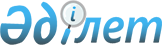 О внесении изменений в решение районного маслихата от 27 декабря 2021 года № 118-VІІ "Об утверждении бюджетов сельских округов Курмангазинского района на 2022-2024 годы"Решение Курмангазинского районного маслихата Атырауской области от 14 декабря 2022 года № 198-VII
      Курмангазинский районный маслихат РЕШИЛ:
      1. Внести в решение Курмангазинского районного маслихата "Об утверждении бюджетов сельских округов Курмангазинского района на 2022-2024 годы" от 27 декабря 2021 года № 118-VІІ (зарегистрирован в реестре государственной регистрации нормативных правовых актов под № 162877) следующие изменения:
      пункт 1 указанного решения изложить в новой редакции:
       "1. Утвердить бюджет сельского округа Құрманғазы на 2022-2024 годы согласно приложениям 1, 2 и 3 соответственно, в том числе на 2022 год в следующих объемах:
      1) доходы – 284 429 тысяч тенге, в том числе:
      налоговые поступления – 43 380 тысяч тенге;
      неналоговые поступления – 470 тысяч тенге;
      поступления от продажи основного капитала – 330 тысяч тенге;
      поступления трансфертов – 240 249 тысяч тенге;
      2) затраты – 289 849 тысяч тенге;
      3) чистое бюджетное кредитование – 0 тысяч тенге, в том числе:
      бюджетные кредиты – 0 тысяч тенге;
      погашение бюджетных кредитов – 0 тысяч тенге;
      4) сальдо по операциям с финансовыми активами - 0 тысяч тенге, в том числе:
      приобретение финансовых активов – 0 тысяч тенге;
      поступления от продажи финансовых активов государства - 0 тысяч тенге;
      5) дефицит (профицит) бюджета – -5 420 тысяч тенге;
      6) финансирование дефицита (использование профицита) бюджета – 5 420 тысяч тенге, в том числе:
      поступление займов – 0 тысяч тенге;
      погашение займов – 0 тысяч тенге;
      используемые остатки бюджетных средств – 5 420 тысяч тенге.".
      пункт 2 указанного решения изложить в новой редакции:
       "2. Утвердить бюджет Енбекшинского сельского округа на 2022-2024 годы согласно приложениям 4, 5 и 6 соответственно, в том числе на 2022 год в следующих объемах:
      1) доходы – 82 712 тысяч тенге, в том числе:
      налоговые поступления – 8 466 тысяч тенге;
      неналоговые поступления – 31 тысяч тенге;
      поступления от продажи основного капитала – 153 тысяч тенге;
      поступления трансфертов – 74 062 тысяч тенге;
      2) затраты – 83 326 тысяч тенге;
      3) чистое бюджетное кредитование – 0 тысяч тенге, в том числе:
      бюджетные кредиты – 0 тысяч тенге;
      погашение бюджетных кредитов – 0 тысяч тенге;
      4) сальдо по операциям с финансовыми активами - 0 тысяч тенге, в том числе:
      приобретение финансовых активов – 0 тысяч тенге;
      поступления от продажи финансовых активов государства - 0 тысяч тенге;
      5) дефицит (профицит) бюджета – -614 тысяч тенге;
      6) финансирование дефицита (использование профицита) бюджета – 614 тысяч тенге, в том числе:
      поступление займов – 0 тысяч тенге;
      погашение займов – 0 тысяч тенге;
      используемые остатки бюджетных средств – 614 тысяч тенге.".
      пункт 3 указанного решения изложить в новой редакции:
       "3. Утвердить бюджет Макашского сельского округа на 2022-2024 годы согласно приложениям 7, 8 и 9 соответственно, в том числе на 2022 год в следующих объемах:
      1) доходы – 96 386 тысяч тенге, в том числе:
      налоговые поступления – 2 691 тысяч тенге;
      неналоговые поступления – 360 тысяч тенге;
      поступления от продажи основного капитала – 0 тысяч тенге;
      поступления трансфертов – 93 335 тысяч тенге;
      2) затраты – 97 272 тысяч тенге;
      3) чистое бюджетное кредитование – 0 тысяч тенге, в том числе:
      бюджетные кредиты – 0 тысяч тенге;
      погашение бюджетных кредитов – 0 тысяч тенге;
      4) сальдо по операциям с финансовыми активами – 0 тысяч тенге, в том числе:
      приобретение финансовых активов – 0 тысяч тенге;
      поступления от продажи финансовых активов государства - 0 тысяч тенге;
      5) дефицит (профицит) бюджета – -886 тысяч тенге;
      6) финансирование дефицита (использование профицита) бюджета – 886 тысяч тенге, в том числе:
      поступление займов – 0 тысяч тенге;
      погашение займов – 0 тысяч тенге;
      используемые остатки бюджетных средств – 886 тысяч тенге.".
      пункт 4 указанного решения изложить в новой редакции:
       "4. Утвердить бюджет Орлинского сельского округа на 2022-2024 годы согласно приложениям 10, 11 и 12 соответственно, в том числе на 2022 год в следующих объемах:
      1) доходы – 181 262 тысяч тенге, в том числе:
      налоговые поступления – 3 230 тысяч тенге;
      неналоговые поступления – 370 тысяч тенге;
      поступления от продажи основного капитала – 1500 тысяч тенге;
      поступления трансфертов – 176 162 тысяч тенге;
      2) затраты – 183 255 тысяч тенге;
      3) чистое бюджетное кредитование – 0 тысяч тенге, в том числе:
      бюджетные кредиты – 0 тысяч тенге;
      погашение бюджетных кредитов – 0 тысяч тенге;
      4) сальдо по операциям с финансовыми активами – 0 тысяч тенге, в том числе:
      приобретение финансовых активов – 0 тысяч тенге;
      поступления от продажи финансовых активов государства – 0 тысяч тенге;
      5) дефицит (профицит) бюджета – -1 993 тысяч тенге;
      6) финансирование дефицита (использование профицита) бюджета – 1 993 тысяч тенге, в том числе:
      поступление займов – 0 тысяч тенге;
      погашение займов – 0 тысяч тенге;
      используемые остатки бюджетных средств – 1 993 тысяч тенге.".
      пункт 5 указанного решения изложить в новой редакции:
       "5. Утвердить бюджет Нуржауского сельского округа на 2022-2024 годы согласно приложениям 13, 14 и 15 соответственно, в том числе на 2022 год в следующих объемах:
      1) доходы – 75 904 тысяч тенге, в том числе:
      налоговые поступления – 2 986 тысяч тенге;
      неналоговые поступления – 24 тысяч тенге;
      поступления от продажи основного капитала – 0 тысяч тенге;
      поступления трансфертов – 72 894 тысяч тенге;
      2) затраты – 76 897 тысяч тенге;
      3) чистое бюджетное кредитование – 0 тысяч тенге, в том числе:
      бюджетные кредиты – 0 тысяч тенге;
      погашение бюджетных кредитов – 0 тысяч тенге;
      4) сальдо по операциям с финансовыми активами – 0 тысяч тенге, в том числе:
      приобретение финансовых активов – 0 тысяч тенге;
      поступления от продажи финансовых активов государства – 0 тысяч тенге;
      5) дефицит (профицит) бюджета – -993 тысяч тенге;
      6) финансирование дефицита (использование профицита) бюджета – 993 тысяч тенге, в том числе:
      поступление займов – 0 тысяч тенге;
      погашение займов – 0 тысяч тенге;
      используемые остатки бюджетных средств – 993 тысяч тенге.".
      пункт 6 указанного решения изложить в новой редакции:
       "6. Утвердить бюджет сельского округа Жаңаталап на 2022-2024 годы согласно приложениям 16, 17 и 18 соответственно, в том числе на 2022 год в следующих объемах:
      1) доходы – 98 293 тысяч тенге, в том числе:
      налоговые поступления – 2 790 тысяч тенге;
      неналоговые поступления – 110 тысяч тенге;
      поступления от продажи основного капитала – 0 тысяч тенге;
      поступления трансфертов – 95 393 тысяч тенге;
      2) затраты – 99 255 тысяч тенге;
      3) чистое бюджетное кредитование – 0 тысяч тенге, в том числе:
      бюджетные кредиты – 0 тысяч тенге;
      погашение бюджетных кредитов – 0 тысяч тенге;
      4) сальдо по операциям с финансовыми активами – 0 тысяч тенге, в том числе:
      приобретение финансовых активов – 0 тысяч тенге;
      поступления от продажи финансовых активов государства – 0 тысяч тенге;
      5) дефицит (профицит) бюджета – -962 тысяч тенге;
      6) финансирование дефицита (использование профицита) бюджета – 962 тысяч тенге, в том числе:
      поступление займов – 0 тысяч тенге;
      погашение займов – 0 тысяч тенге;
      используемые остатки бюджетных средств – 962 тысяч тенге.".
      пункт 7 указанного решения изложить в новой редакции:
       "7. Утвердить бюджет Аккольского сельского округа на 2022-2024 годы согласно приложениям 19, 20 и 21 соответственно, в том числе на 2022 год в следующих объемах:
      1) доходы – 86 645 тысяч тенге, в том числе:
      налоговые поступления – 7 260 тысяч тенге;
      неналоговые поступления – 320 тысяч тенге;
      поступления от продажи основного капитала – 140 тысяч тенге;
      поступления трансфертов – 78 925 тысяч тенге;
      2) затраты – 88 088 тысяч тенге;
      3) чистое бюджетное кредитование – 0 тысяч тенге, в том числе:
      бюджетные кредиты – 0 тысяч тенге;
      погашение бюджетных кредитов – 0 тысяч тенге;
      4) сальдо по операциям с финансовыми активами – 0 тысяч тенге, в том числе:
      приобретение финансовых активов – 0 тысяч тенге;
      поступления от продажи финансовых активов государства – 0 тысяч тенге;
      5) дефицит (профицит) бюджета – -1 443 тысяч тенге;
      6) финансирование дефицита (использование профицита) бюджета – 1 443 тысяч тенге, в том числе:
      поступление займов – 0 тысяч тенге;
      погашение займов – 0 тысяч тенге;
      используемые остатки бюджетных средств – 1 443 тысяч тенге.".
      пункт 8 указанного решения изложить в новой редакции:
       "8. Утвердить бюджет Бирликского сельского округа на 2022-2024 годы согласно приложениям 22, 23 и 24 соответственно, в том числе на 2022 год в следующих объемах:
      1) доходы – 60 427 тысяч тенге, в том числе:
      налоговые поступления – 1 665 тысяч тенге;
      неналоговые поступления – 140 тысяч тенге;
      поступления от продажи основного капитала – 0 тысяч тенге;
      поступления трансфертов – 58 622 тысяч тенге;
      2) затраты – 60 644 тысяч тенге;
      3) чистое бюджетное кредитование – 0 тысяч тенге, в том числе:
      бюджетные кредиты – 0 тысяч тенге;
      погашение бюджетных кредитов – 0 тысяч тенге;
      4) сальдо по операциям с финансовыми активами – 0 тысяч тенге, в том числе:
      приобретение финансовых активов – 0 тысяч тенге;
      поступления от продажи финансовых активов государства – 0 тысяч тенге;
      5) дефицит (профицит) бюджета – -217 тысяч тенге;
      6) финансирование дефицита (использование профицита) бюджета – 217 тысяч тенге, в том числе:
      поступление займов – 0 тысяч тенге;
      погашение займов – 0 тысяч тенге;
      используемые остатки бюджетных средств – 217 тысяч тенге.".
      пункт 9 указанного решения изложить в новой редакции:
       "9. Утвердить бюджет Кудряшовского сельского округа на 2022-2024 годы согласно приложениям 25, 26 и 27 соответственно, в том числе на 2022 год в следующих объемах:
      1) доходы – 100 052 тысяч тенге, в том числе:
      налоговые поступления – 2 400 тысяч тенге;
      неналоговые поступления – 150 тысяч тенге;
      поступления от продажи основного капитала – 0 тысяч тенге;
      поступления трансфертов – 97 352 тысяч тенге;
      2) затраты – 100 413 тысяч тенге;
      3) чистое бюджетное кредитование – 0 тысяч тенге, в том числе:
      бюджетные кредиты – 0 тысяч тенге;
      погашение бюджетных кредитов – 0 тысяч тенге;
      4) сальдо по операциям с финансовыми активами - 0 тысяч тенге, в том числе:
      приобретение финансовых активов - 0 тысяч тенге;
      поступления от продажи финансовых активов государства – 0 тысяч тенге;
      5) дефицит (профицит) бюджета – -361 тысяч тенге;
      6) финансирование дефицита (использование профицита) бюджета – 361 тысяч тенге, в том числе:
      поступление займов – 0 тысяч тенге;
      погашение займов – 0 тысяч тенге;
      используемые остатки бюджетных средств – 361 тысяч тенге.".
      пункт 10 указанного решения изложить в новой редакции:
       "10. Утвердить бюджет Дынгызылского сельского округа на 2022-2024 годы согласно приложениям 28, 29 и 30 соответственно, в том числе на 2022 год в следующих объемах:
      1) доходы – 89 879 тысяч тенге, в том числе:
      налоговые поступления – 3 755 тысяч тенге;
      неналоговые поступления – 0 тысяч тенге;
      поступления от продажи основного капитала – 0 тысяч тенге;
      поступления трансфертов – 86 124 тысяч тенге;
      2) затраты – 90 590 тысяч тенге;
      3) чистое бюджетное кредитование – 0 тысяч тенге, в том числе:
      бюджетные кредиты – 0 тысяч тенге;
      погашение бюджетных кредитов – 0 тысяч тенге;
      4) сальдо по операциям с финансовыми активами – 0 тысяч тенге, в том числе:
      приобретение финансовых активов – 0 тысяч тенге;
      поступления от продажи финансовых активов государства – 0 тысяч тенге;
      5) дефицит (профицит) бюджета – -711 тысяч тенге;
      6) финансирование дефицита (использование профицита) бюджета – 711 тысяч тенге, в том числе:
      поступление займов – 0 тысяч тенге;
      погашение займов – 0 тысяч тенге;
      используемые остатки бюджетных средств – 711 тысяч тенге.".
      пункт 11 указанного решения изложить в новой редакции:
       "11. Утвердить бюджет Азгирского сельского округа на 2022-2024 годы согласно приложениям 31, 32 и 33 соответственно, в том числе на 2022 год в следующих объемах:
      1) доходы – 81 259 тысяч тенге, в том числе:
      налоговые поступления – 3 757 тысяч тенге;
      неналоговые поступления – 0 тысяч тенге;
      поступления от продажи основного капитала – 0 тысяч тенге;
      поступления трансфертов – 77 502 тысяч тенге;
      2) затраты – 82 633 тысяч тенге;
      3) чистое бюджетное кредитование – 0 тысяч тенге, в том числе:
      бюджетные кредиты – 0 тысяч тенге;
      погашение бюджетных кредитов – 0 тысяч тенге;
      4) сальдо по операциям с финансовыми активами – 0 тысяч тенге, в том числе:
      приобретение финансовых активов – 0 тысяч тенге;
      поступления от продажи финансовых активов государства – 0 тысяч тенге;
      5) дефицит (профицит) бюджета – -1 374 тысяч тенге;
      6) финансирование дефицита (использование профицита) бюджета – 1 374 тысяч тенге, в том числе:
      поступление займов – 0 тысяч тенге;
      погашение займов – 0 тысяч тенге;
      используемые остатки бюджетных средств – 1 374 тысяч тенге.".
      пункт 12 указанного решения изложить в новой редакции:
       "12. Утвердить бюджет Суюндукского сельского округа на 2022-2024 годы согласно приложениям 34, 35 и 36 соответственно, в том числе на 2022 год в следующих объемах:
      1) доходы – 99 824 тысяч тенге, в том числе:
      налоговые поступления – 4 757 тысяч тенге;
      неналоговые поступления – 313 тысяч тенге;
      поступления от продажи основного капитала – 0 тысяч тенге;
      поступления трансфертов – 94 754 тысяч тенге;
      2) затраты – 102 302 тысяч тенге;
      3) чистое бюджетное кредитование – 0 тысяч тенге, в том числе:
      бюджетные кредиты – 0 тысяч тенге;
      погашение бюджетных кредитов – 0 тысяч тенге;
      4) сальдо по операциям с финансовыми активами – 0 тысяч тенге, в том числе:
      приобретение финансовых активов – 0 тысяч тенге;
      поступления от продажи финансовых активов государства – 0 тысяч тенге;
      5) дефицит (профицит) бюджета – -2 478 тысяч тенге;
      6) финансирование дефицита (использование профицита) бюджета – 2 478 тысяч тенге, в том числе:
      поступление займов – 0 тысяч тенге;
      погашение займов – 0 тысяч тенге;
      используемые остатки бюджетных средств – 2 478 тысяч тенге.".
      пункт 13 указанного решения изложить в новой редакции:
       "13. Утвердить бюджет Тенизского сельского округа на 2022-2024 годы согласно приложениям 37, 38 и 39 соответственно, в том числе на 2022 год в следующих объемах:
      1) доходы – 91 928 тысяч тенге, в том числе:
      налоговые поступления – 1 451 тысяч тенге;
      неналоговые поступления – 0 тысяч тенге;
      поступления от продажи основного капитала – 0 тысяч тенге;
      поступления трансфертов – 90 225 тысяч тенге;
      2) затраты – 93 552 тысяч тенге;
      3) чистое бюджетное кредитование – 0 тысяч тенге, в том числе:
      бюджетные кредиты – 0 тысяч тенге;
      погашение бюджетных кредитов – 0 тысяч тенге;
      4) сальдо по операциям с финансовыми активами – 0 тысяч тенге, в том числе:
      приобретение финансовых активов – 0 тысяч тенге;
      поступления от продажи финансовых активов государства – 0 тысяч тенге;
      5) дефицит (профицит) бюджета – -1 624 тысяч тенге;
      6) финансирование дефицита (использование профицита) бюджета – 1 624 тысяч тенге, в том числе:
      поступление займов – 0 тысяч тенге;
      погашение займов – 0 тысяч тенге;
      используемые остатки бюджетных средств – 1 624 тысяч тенге.".
      пункт 14 указанного решения изложить в новой редакции:
       "14. Утвердить бюджет Шортанбайского сельского округа на 2022-2024 годы согласно приложениям 40, 41 и 42 соответственно, в том числе на 2022 год в следующих объемах:
      1) доходы – 170 019 тысяч тенге, в том числе:
      налоговые поступления – 1 394 тысяч тенге;
      неналоговые поступления – 58 тысяч тенге;
      поступления от продажи основного капитала – 0 тысяч тенге;
      поступления трансфертов – 168 567 тысяч тенге;
      2) затраты – 170 647 тысяч тенге;
      3) чистое бюджетное кредитование – 0 тысяч тенге, в том числе:
      бюджетные кредиты – 0 тысяч тенге;
      погашение бюджетных кредитов – 0 тысяч тенге;
      4) сальдо по операциям с финансовыми активами – 0 тысяч тенге, в том числе:
      приобретение финансовых активов – 0 тысяч тенге;
      поступления от продажи финансовых активов государства – 0 тысяч тенге;
      5) дефицит (профицит) бюджета – -628 тысяч тенге;
      6) финансирование дефицита (использование профицита) бюджета – 628 тысяч тенге, в том числе:
      поступление займов – 0 тысяч тенге;
      погашение займов – 0 тысяч тенге;
      используемые остатки бюджетных средств – 628 тысяч тенге.".
      пункт 15 указанного решения изложить в новой редакции:
       "15. Утвердить бюджет Бокейханского сельского округа на 2022-2024 годы согласно приложениям 43, 44 и 45 соответственно, в том числе на 2022 год в следующих объемах:
      1) доходы – 69 878 тысяч тенге, в том числе:
      налоговые поступления – 880 тысяч тенге;
      неналоговые поступления – 1 113 тысяч тенге;
      поступления от продажи основного капитала – 50 тысяч тенге;
      поступления трансфертов – 67 835 тысяч тенге;
      2) затраты – 70 111 тысяч тенге;
      3) чистое бюджетное кредитование – 0 тысяч тенге, в том числе:
      бюджетные кредиты – 0 тысяч тенге;
      погашение бюджетных кредитов – 0 тысяч тенге;
      4) сальдо по операциям с финансовыми активами – 0 тысяч тенге, в том числе:
      приобретение финансовых активов – 0 тысяч тенге;
      поступления от продажи финансовых активов государства – 0 тысяч тенге;
      5) дефицит (профицит) бюджета – -233 тысяч тенге;
      6) финансирование дефицита (использование профицита) бюджета – 233 тысяч тенге, в том числе:
      поступление займов – 0 тысяч тенге;
      погашение займов – 0 тысяч тенге;
      используемые остатки бюджетных средств – 233 тысяч тенге.".
      пункт 16 указанного решения изложить в новой редакции:
       "16. Утвердить бюджет Сафонского сельского округа на 2022-2024 годы согласно приложениям 46, 47 и 48 соответственно, в том числе на 2022 год в следующих объемах:
      1) доходы – 104 459 тысяч тенге, в том числе:
      налоговые поступления – 1 366 тысяч тенге;
      неналоговые поступления – 304 тысяч тенге;
      поступления от продажи основного капитала – 0 тысяч тенге;
      поступления трансфертов – 102 789 тысяч тенге;
      2) затраты – 105 396 тысяч тенге;
      3) чистое бюджетное кредитование – 0 тысяч тенге, в том числе:
      бюджетные кредиты – 0 тысяч тенге;
      погашение бюджетных кредитов – 0 тысяч тенге;
      4) сальдо по операциям с финансовыми активами – 0 тысяч тенге, в том числе:
      приобретение финансовых активов – 0 тысяч тенге;
      поступления от продажи финансовых активов государства – 0 тысяч тенге;
      5) дефицит (профицит) бюджета – -937 тысяч тенге;
      6) финансирование дефицита (использование профицита) бюджета – 937 тысяч тенге, в том числе:
      поступление займов – 0 тысяч тенге;
      погашение займов – 0 тысяч тенге;
      используемые остатки бюджетных средств – 937 тысяч тенге."
      пункт 17 указанного решения изложить в новой редакции:
       "17. Утвердить бюджет Коптогайского сельского округа на 2022-2024 годы согласно приложениям 49, 50 и 51 соответственно, в том числе на 2022 год в следующих объемах:
      1) доходы – 89 747 тысяч тенге, в том числе:
      налоговые поступления – 828 тысяч тенге;
      неналоговые поступления – 72 тысяч тенге;
      поступления от продажи основного капитала – 0 тысяч тенге;
      поступления трансфертов – 88 847 тысяч тенге;
      2) затраты – 90 851 тысяч тенге;
      3) чистое бюджетное кредитование – 0 тысяч тенге, в том числе:
      бюджетные кредиты – 0 тысяч тенге;
      погашение бюджетных кредитов – 0 тысяч тенге;
      4) сальдо по операциям с финансовыми активами – 0 тысяч тенге, в том числе:
      приобретение финансовых активов – 0 тысяч тенге;
      поступления от продажи финансовых активов государства – 0 тысяч тенге;
      5) дефицит (профицит) бюджета – -1 104 тысяч тенге;
      6) финансирование дефицита (использование профицита) бюджета – 1 104 тысяч тенге, в том числе:
      поступление займов – 0 тысяч тенге;
      погашение займов – 0 тысяч тенге;
      используемые остатки бюджетных средств – 1 104 тысяч тенге.".
      пункт 18 указанного решения изложить в новой редакции:
       "18. Утвердить бюджет Асанского сельского округа на 2022-2024 годы согласно приложениям 52, 53 и 54 соответственно, в том числе на 2022 год в следующих объемах:
      1) доходы – 81 909 тысяч тенге, в том числе:
      налоговые поступления – 1 850 тысяч тенге;
      неналоговые поступления – 0 тысяч тенге;
      поступления от продажи основного капитала – 0 тысяч тенге;
      поступления трансфертов – 80 059 тысяч тенге;
      2) затраты – 84 362 тысяч тенге;
      3) чистое бюджетное кредитование – 0 тысяч тенге, в том числе:
      бюджетные кредиты – 0 тысяч тенге;
      погашение бюджетных кредитов – 0 тысяч тенге;
      4) сальдо по операциям с финансовыми активами – 0 тысяч тенге, в том числе:
      приобретение финансовых активов – 0 тысяч тенге;
      поступления от продажи финансовых активов государства – 0 тысяч тенге;
      5) дефицит (профицит) бюджета – -2 453 тысяч тенге;
      6) финансирование дефицита (использование профицита) бюджета – 2 453 тысяч тенге, в том числе:
      поступление займов – 0 тысяч тенге;
      погашение займов – 0 тысяч тенге;
      используемые остатки бюджетных средств – 2 453 тысяч тенге.".
      пункт 19 указанного решения изложить в новой редакции:
       "19. Утвердить бюджет Кигашского сельского округа на 2022-2024 годы согласно приложениям 55, 56 и 57 соответственно, в том числе на 2022 год в следующих объемах:
      1) доходы – 61 467 тысяч тенге, в том числе:
      налоговые поступления – 1 350 тысяч тенге;
      неналоговые поступления – 20 тысяч тенге;
      поступления от продажи основного капитала – 0 тысяч тенге;
      поступления трансфертов – 60 097 тысяч тенге;
      2) затраты – 62 371 тысяч тенге;
      3) чистое бюджетное кредитование – 0 тысяч тенге, в том числе:
      бюджетные кредиты – 0 тысяч тенге;
      погашение бюджетных кредитов – 0 тысяч тенге;
      4) сальдо по операциям с финансовыми активами – 0 тысяч тенге, в том числе:
      приобретение финансовых активов – 0 тысяч тенге;
      поступления от продажи финансовых активов государства – 0 тысяч тенге;
      5) дефицит (профицит) бюджета – -904 тысяч тенге;
      6) финансирование дефицита (использование профицита) бюджета – 904 тысяч тенге, в том числе:
      поступление займов – 0 тысяч тенге;
      погашение займов – 0 тысяч тенге;
      используемые остатки бюджетных средств – 904 тысяч тенге.".
      2. Приложения 1, 4, 7, 10, 13, 16, 19, 22, 25, 28, 31, 34, 37, 40, 43, 46, 49, 52, 55, 58 к указанному решению изложить в новой редакции согласно приложениям 1, 2, 3, 4, 5, 6, 7, 8, 9, 10, 11, 12, 13, 14, 15, 16, 17, 18, 19, 20 к настоящему решению.
      3. Настоящее решение вводится в действие с 1 января 2022 года. Бюджет сельского округа Құрманғазы на 2022 год Бюджет Енбекшинского сельского округа на 2022 год Бюджет Макашского сельского округа на 2022 год Бюджет Орлинского сельского округа на 2022 год Бюджет Нуржауского сельского округа на 2022 год Бюджет сельского округа Жаңаталап на 2022 год Бюджет Аккольского сельского округа на 2022 год Бюджет Бирликского сельского округа на 2022 год Бюджет Кудряшовского сельского округа на 2022 год Бюджет Дынгызылского сельского округа на 2022 год Бюджет Азгырского сельского округа на 2022 год Бюджет Суюндукского сельского округа на 2022 год Бюджет Тенизского сельского округа на 2022 год Бюджет Шортанбайского сельского округа на 2022 год Бюджет Бокейханского сельского округа на 2022 год Бюджет Сафонского сельского округа на 2022 год Бюджет Коптогайского сельского округа на 2022 год Бюджет Асанского сельского округа на 2022 год Бюджет Кигашского сельского округа на 2022 год ОбъҰмы финансирования бюджетных программ через аппараты акимов сельских округов на 2022 год
      продолжение таблицы
      продолжение таблицы
					© 2012. РГП на ПХВ «Институт законодательства и правовой информации Республики Казахстан» Министерства юстиции Республики Казахстан
				
      Секретарь маслихата

Б. Жугинисов
Приложение 1 к решению
районного маслихата № 198-VІІ
от 14 декабря 2022 годаПриложение 1 к решению
районного маслихата № 118-VІІ
от 27 декабря 2021 года
Категория
Категория
Категория
Категория
Категория
Категория
Категория
Сумма, тысяч тенге
Класс
Класс
Класс
Класс
Класс
Класс
Сумма, тысяч тенге
Подкласс
Подкласс
Подкласс
Подкласс
Сумма, тысяч тенге
Наименование
Наименование
Наименование
Сумма, тысяч тенге
І. Доходы
І. Доходы
І. Доходы
284 429
1
Налоговые поступления
Налоговые поступления
Налоговые поступления
43 380
01
01
Подоходный налог
Подоходный налог
Подоходный налог
12 869
2
Индивидуальный подоходный налог
Индивидуальный подоходный налог
Индивидуальный подоходный налог
12 869
03
03
Социальный налог
Социальный налог
Социальный налог
0
1
Социальный налог
Социальный налог
Социальный налог
0
04
04
Налоги на собственность 
Налоги на собственность 
Налоги на собственность 
30 456
1
Налоги на имущество
Налоги на имущество
Налоги на имущество
645
3
Земельный налог
Земельный налог
Земельный налог
500
4
Налог на транспортные средства
Налог на транспортные средства
Налог на транспортные средства
29 310
5
Единый земельный налог
Единый земельный налог
Единый земельный налог
1
05
05
Внутренние налоги на товары, работы и услуги
Внутренние налоги на товары, работы и услуги
Внутренние налоги на товары, работы и услуги
55
3
Поступления за использование природных и других ресурсов
Поступления за использование природных и других ресурсов
Поступления за использование природных и других ресурсов
55
2
Неналоговые поступления
Неналоговые поступления
Неналоговые поступления
470
04
04
Штрафы, пени, санкции, взыскания налагаемые государственными учреждениями, финансируемыми из государственного бюджета, а также содержащимися и финансируемыми из бюджета (сметы расходов) Национального Банка Республики Казахстан
Штрафы, пени, санкции, взыскания налагаемые государственными учреждениями, финансируемыми из государственного бюджета, а также содержащимися и финансируемыми из бюджета (сметы расходов) Национального Банка Республики Казахстан
Штрафы, пени, санкции, взыскания налагаемые государственными учреждениями, финансируемыми из государственного бюджета, а также содержащимися и финансируемыми из бюджета (сметы расходов) Национального Банка Республики Казахстан
400
1
Штрафы, пени, санкции, взыскания налагаемые государственными учреждениями, финансируемыми из государственного бюджета за исключением поступлении от предприятии нефтяного сектора, а также содержащимися и финансируемыми из бюджета (сметы расходов) Национального Банка Республики Казахстан
Штрафы, пени, санкции, взыскания налагаемые государственными учреждениями, финансируемыми из государственного бюджета за исключением поступлении от предприятии нефтяного сектора, а также содержащимися и финансируемыми из бюджета (сметы расходов) Национального Банка Республики Казахстан
Штрафы, пени, санкции, взыскания налагаемые государственными учреждениями, финансируемыми из государственного бюджета за исключением поступлении от предприятии нефтяного сектора, а также содержащимися и финансируемыми из бюджета (сметы расходов) Национального Банка Республики Казахстан
400
06
06
Прочие неналоговые поступления
Прочие неналоговые поступления
Прочие неналоговые поступления
70
1
Прочие неналоговые поступления
Прочие неналоговые поступления
Прочие неналоговые поступления
70
3
Поступления от продажи основного капитала
Поступления от продажи основного капитала
Поступления от продажи основного капитала
330
01
01
Продажа государственного имущества, закрепленного за государственными учреждениями
Продажа государственного имущества, закрепленного за государственными учреждениями
Продажа государственного имущества, закрепленного за государственными учреждениями
0
1
Продажа государственного имущества, закрепленного за государственными учреждениями
Продажа государственного имущества, закрепленного за государственными учреждениями
Продажа государственного имущества, закрепленного за государственными учреждениями
0
03
03
Продажа земли и нематериальных активов
Продажа земли и нематериальных активов
Продажа земли и нематериальных активов
330
1
Продажа земли
Продажа земли
Продажа земли
30
2
Продажа нематериальных активов
Продажа нематериальных активов
Продажа нематериальных активов
300
4
Поступления трансфертов
Поступления трансфертов
Поступления трансфертов
240 249
02
02
Трансферты из вышестоящих органов государственного управления
Трансферты из вышестоящих органов государственного управления
Трансферты из вышестоящих органов государственного управления
240 249
3
Трансферты из районного (города областного значения) бюджета
Трансферты из районного (города областного значения) бюджета
Трансферты из районного (города областного значения) бюджета
240 249
Текущие целевые трансферты
Текущие целевые трансферты
Текущие целевые трансферты
176 247
Целевые трансферты на развитие
Целевые трансферты на развитие
Целевые трансферты на развитие
0
Субвенции
Субвенции
Субвенции
64 002
Функциональная группа
Функциональная группа
Функциональная группа
Функциональная группа
Функциональная группа
Функциональная группа
Функциональная группа
Сумма, тысяч тенге
функциональная подгруппа
функциональная подгруппа
функциональная подгруппа
функциональная подгруппа
функциональная подгруппа
Сумма, тысяч тенге
Администратор бюджетных программ
Администратор бюджетных программ
Администратор бюджетных программ
Администратор бюджетных программ
Сумма, тысяч тенге
Программа
Программа
Сумма, тысяч тенге
Наименование
Сумма, тысяч тенге
ІІ. Расходы
289 849
1
1
Государственные услуги общего характера
107 307
1
Представительные, исполнительные и другие органы, выполняющие общие функции государственного управления
107 254
124
124
Аппарат акима города районного значения, села, поселка, сельского округа
107 254
001
Услуги по обеспечению деятельности акима города районного значения, села, поселка, сельского округа
101 219
022
Капитальные расходы государственного органа 
6 035
032
Капитальные расходы подведомственных государственных учреждений и организаций
0
2
Финансовая деятельность
53
124
124
Аппарат акима города районного значения, села, поселка, сельского округа
53
053
Управление коммунальным имуществом города районного значения, села, поселка, сельского округа
53
07
07
Жилищно-коммунальное хозяйство
134 061
2
Коммунальное хозяйство
65 281
124
124
Аппарат акима города районного значения, села, поселка, сельского округа
65 281
014
Организация водоснабжения населенных пунктов
65 281
3
Благоустройство населенных пунктов
68 780
124
124
Аппарат акима города районного значения, села, поселка, сельского округа
68 780
008
Освещение улиц в населенных пунктах
36 254
009
Обеспечение санитарии населенных пунктов
19 513
011
Благоустройство и озеленение населенных пунктов
13 013
08
08
Культура, спорт, туризм и информационное пространство
0
1
Деятельность в области культуры
0
124
124
Аппарат акима города районного значения, села, поселка, сельского округа
0
006
Поддержка культурно-досуговой работы на местном уровне
0
12
12
Транспорт и коммуникации
33 500
1
Автомобильный транспорт
33 500
124
124
Аппарат акима города районного значения, села, поселка, сельского округа
33 500
013
Обеспечение функционирования автомобильных дорог в городах районного значения, селах, поселках, сельских округах
33 500
13
13
Прочие
11 868
9
Прочие
11 868
124
124
Аппарат акима города районного значения, села, поселка, сельского округа
11 868
040
Реализация мероприятий для решения вопросов обустройства населенных пунктов в реализацию мер по содействию экономическому развитию регионов в рамках Государственной программы развития регионов до 2025 года
11 868
15
15
Трансферты
3 113
1
Трансферты
3 113
124
124
Аппарат акима города районного значения, села, поселка, сельского округа
3 113
048
Возврат неиспользованных (недоиспользованных) целевых трансфертов
3 113
ІІІ. Чистое бюджетное кредитование
0
ІV. Сальдо по операциям с финансовыми активами
0
V. Дефицит (профицит) бюджета
-5 420
VІ. Финансирование дефицита (использование профицита) бюджета
5 420
7
7
Поступление займов
0
01
Внутренние государственные займы
0
2
2
Договоры займа
0
04
Займы, получаемые аппаратом акима города районного значения, села, поселка, сельского округа
0
8
8
Используемые остатки бюджетных средств
5 420
01
Остатки бюджетных средств
5 420
1
1
Свободные остатки бюджетных средств
5 420Приложение 2 к решению
районного маслихата № 198-VІІ
от 14 декабря 2022 годаПриложение 4 к решению
районного маслихата № 118-VІІ
от 27 декабря 2021 года
Категория
Категория
Категория
Категория
Категория
Категория
Категория
Сумма, тысяч тенге
Класс
Класс
Класс
Класс
Класс
Сумма, тысяч тенге
Подкласс
Подкласс
Подкласс
Сумма, тысяч тенге
Наименование
Наименование
Сумма, тысяч тенге
І. Доходы
І. Доходы
82 712
1
1
Налоговые поступления
Налоговые поступления
8 466
01
01
Подоходный налог
Подоходный налог
925
2
Индивидуальный подоходный налог
Индивидуальный подоходный налог
925
03
03
Социальный налог
Социальный налог
0
1
Социальный налог
Социальный налог
0
04
04
Налоги на собственность 
Налоги на собственность 
7 537
1
Налоги на имущество
Налоги на имущество
194
3
Земельный налог
Земельный налог
100
4
Налог на транспортные средства
Налог на транспортные средства
7 243
5
Единый земельный налог
Единый земельный налог
0
05
05
Внутренние налоги на товары, работы и услуги
Внутренние налоги на товары, работы и услуги
4
3
Поступления за использование природных и других ресурсов
Поступления за использование природных и других ресурсов
4
08
08
Обязательные платежи, взимающиеся за совершение юридических значимых действий и (или) выдачу документов уполномоченными на то государственными органами или должностными лицами
Обязательные платежи, взимающиеся за совершение юридических значимых действий и (или) выдачу документов уполномоченными на то государственными органами или должностными лицами
0
1
Госпошлина
Госпошлина
0
2
2
Неналоговые поступления
Неналоговые поступления
31
01
01
Доходы от государственной собственности
Доходы от государственной собственности
31
1
Поступления части чистого дохода государственных предприятий
Поступления части чистого дохода государственных предприятий
0
3
Дивиденды на государственные пакеты акций, находящиеся в государственной собственности
Дивиденды на государственные пакеты акций, находящиеся в государственной собственности
0
5
Доходы от аренды имущества, находящегося в государственной собственности
Доходы от аренды имущества, находящегося в государственной собственности
1
7
Вознаграждения по кредитам, выданным из государственного бюджета
Вознаграждения по кредитам, выданным из государственного бюджета
0
9
Прочие доходы от государственной собственности
Прочие доходы от государственной собственности
30
3
3
Поступления от продажи основного капитала
Поступления от продажи основного капитала
153
01
01
Продажа государственного имущества, закрепленного за государственными учреждениями
Продажа государственного имущества, закрепленного за государственными учреждениями
0
1
Продажа государственного имущества, закрепленного за государственными учреждениями
Продажа государственного имущества, закрепленного за государственными учреждениями
0
03
03
Продажа земли и нематериальных активов
Продажа земли и нематериальных активов
153
1
Продажа земли
Продажа земли
0
2
Продажа нематериальных активов
Продажа нематериальных активов
153
4
4
Поступления трансфертов
Поступления трансфертов
74 062
02
02
Трансферты из вышестоящих органов государственного управления
Трансферты из вышестоящих органов государственного управления
74 062
3
Трансферты из районного (города областного значения) бюджета
Трансферты из районного (города областного значения) бюджета
74 062
Текущие целевые трансферты
Текущие целевые трансферты
36 801
Целевые трансферты на развитие
Целевые трансферты на развитие
0
Субвенции
Субвенции
37 261
Функциональная группа
Функциональная группа
Функциональная группа
Функциональная группа
Функциональная группа
Функциональная группа
Функциональная группа
Сумма, тысяч тенге
функциональная подгруппа
функциональная подгруппа
функциональная подгруппа
функциональная подгруппа
функциональная подгруппа
функциональная подгруппа
Сумма, тысяч тенге
Администратор бюджетных программ
Администратор бюджетных программ
Администратор бюджетных программ
Администратор бюджетных программ
Сумма, тысяч тенге
Программа
Программа
Сумма, тысяч тенге
Наименование
Сумма, тысяч тенге
ІІ. Расходы
83 326
1
Государственные услуги общего характера
51 757
1
1
Представительные, исполнительные и другие органы, выполняющие общие функции государственного управления
51 701
124
124
Аппарат акима города районного значения, села, поселка, сельского округа
51 701
001
Услуги по обеспечению деятельности акима города районного значения, села, поселка, сельского округа
51 701
022
Капитальные расходы государственного органа 
0
032
Капитальные расходы подведомственных государственных учреждений и организаций
0
2
2
Финансовая деятельность
56
124
124
Аппарат акима города районного значения, села, поселка, сельского округа
56
053
Управление коммунальным имуществом города районного значения, села, поселка, сельского округа
56
07
Жилищно-коммунальное хозяйство
5 401
2
2
Коммунальное хозяйство
0
124
124
Аппарат акима города районного значения, села, поселка, сельского округа
0
014
Организация водоснабжения населенных пунктов
0
3
3
Благоустройство населенных пунктов
5 401
124
124
Аппарат акима города районного значения, села, поселка, сельского округа
5 401
008
Освещение улиц в населенных пунктах
4 125
009
Обеспечение санитарии населенных пунктов
600
011
Благоустройство и озеленение населенных пунктов
676
08
Культура, спорт, туризм и информационное пространство
22 133
1
1
Деятельность в области культуры
22 133
124
124
Аппарат акима города районного значения, села, поселка, сельского округа
22 133
006
Поддержка культурно-досуговой работы на местном уровне
22 133
12
Транспорт и коммуникации
1 189
1
1
Автомобильный транспорт
1 189
124
124
Аппарат акима города районного значения, села, поселка, сельского округа
1 189
013
Обеспечение функционирования автомобильных дорог в городах районного значения, селах, поселках, сельских округах
1 189
13
Прочие
2 840
9
9
Прочие
2 840
124
124
Аппарат акима города районного значения, села, поселка, сельского округа
2 840
040
Реализация мероприятий для решения вопросов обустройства населенных пунктов в реализацию мер по содействию экономическому развитию регионов в рамках Государственной программы развития регионов до 2025 года
2 840
15
Трансферты
6
1
1
Трансферты
6
124
124
Аппарат акима города районного значения, села, поселка, сельского округа
6
048
Возврат неиспользованных (недоиспользованных) целевых трансфертов
6
ІІІ. Чистое бюджетное кредитование
0
ІV. Сальдо по операциям с финансовыми активами
0
V. Дефицит (профицит) бюджета
-614
VІ. Финансирование дефицита (использование профицита) бюджета
614
7
Поступление займов
0
01
01
Внутренние государственные займы
0
2
2
Договоры займа
0
04
Займы, получаемые аппаратом акима города районного значения, села, поселка, сельского округа
0
8
Используемые остатки бюджетных средств
614
01
01
Остатки бюджетных средств
614
1
1
Свободные остатки бюджетных средств
614Приложение 3 к решению
районного маслихата № 198-VІІ
от 14 декабря 2022 годаПриложение 7 к решению
районного маслихата № 118-VІІ
от 27 декабря 2021 года
Категория
Категория
Категория
Категория
Категория
Категория
Категория
Сумма, тысяч тенге
Класс
Класс
Класс
Класс
Класс
Сумма, тысяч тенге
Подкласс
Подкласс
Подкласс
Сумма, тысяч тенге
Наименование
Сумма, тысяч тенге
І. Доходы
96 386
1
1
Налоговые поступления
2 691
01
01
Подоходный налог
500
2
2
Индивидуальный подоходный налог
500
03
03
Социальный налог
0
1
1
Социальный налог
0
04
04
Налоги на собственность 
2 188
1
1
Налоги на имущество
55
3
3
Земельный налог
5
4
4
Налог на транспортные средства
2 127
5
5
Единый земельный налог
1
05
05
Внутренние налоги на товары, работы и услуги
3
3
3
Поступления за использование природных и других ресурсов
3
2
2
Неналоговые поступления
360
01
01
Доходы от государственной собственности
0
1
1
Поступления части чистого дохода государственных предприятий
0
3
3
Дивиденды на государственные пакеты акций, находящиеся в государственной собственности
0
5
5
Доходы от аренды имущества, находящегося в государственной собственности
0
7
7
Вознаграждения по кредитам, выданным из государственного бюджета
0
9
9
Прочие доходы от государственной собственности
0
06
06
Прочие неналоговые поступления
360
1
1
Прочие неналоговые поступления
360
3
3
Поступления от продажи основного капитала
0
01
01
Продажа государственного имущества, закрепленного за государственными учреждениями
0
1
1
Продажа государственного имущества, закрепленного за государственными учреждениями
0
03
03
Продажа земли и нематериальных активов
0
1
1
Продажа земли
0
2
2
Продажа нематериальных активов
0
4
4
Поступления трансфертов
93 335
02
02
Трансферты из вышестоящих органов государственного управления
93 335
3
3
Трансферты из районного (города областного значения) бюджета
93 335
Текущие целевые трансферты
37 176
Целевые трансферты на развитие
0
Субвенции
56 159
Функциональная группа
Функциональная группа
Функциональная группа
Функциональная группа
Функциональная группа
Функциональная группа
Функциональная группа
Сумма, тысяч тенге
функциональная подгруппа
функциональная подгруппа
функциональная подгруппа
функциональная подгруппа
функциональная подгруппа
функциональная подгруппа
Сумма, тысяч тенге
Администратор бюджетных программ
Администратор бюджетных программ
Администратор бюджетных программ
Администратор бюджетных программ
Сумма, тысяч тенге
Программа
Программа
Программа
Сумма, тысяч тенге
Наименование
Наименование
Сумма, тысяч тенге
ІІ. Расходы
ІІ. Расходы
97 272
1
Государственные услуги общего характера
Государственные услуги общего характера
39 806
1
1
Представительные, исполнительные и другие органы, выполняющие общие функции государственного управления
Представительные, исполнительные и другие органы, выполняющие общие функции государственного управления
39 750
124
Аппарат акима города районного значения, села, поселка, сельского округа
Аппарат акима города районного значения, села, поселка, сельского округа
39 750
001
Услуги по обеспечению деятельности акима города районного значения, села, поселка, сельского округа
Услуги по обеспечению деятельности акима города районного значения, села, поселка, сельского округа
39 750
022
Капитальные расходы государственного органа 
Капитальные расходы государственного органа 
0
032
Капитальные расходы подведомственных государственных учреждений и организаций
Капитальные расходы подведомственных государственных учреждений и организаций
0
2
2
Финансовая деятельность
Финансовая деятельность
56
124
Аппарат акима города районного значения, села, поселка, сельского округа
Аппарат акима города районного значения, села, поселка, сельского округа
56
053
Управление коммунальным имуществом города районного значения, села, поселка, сельского округа
Управление коммунальным имуществом города районного значения, села, поселка, сельского округа
56
07
Жилищно-коммунальное хозяйство
Жилищно-коммунальное хозяйство
14 632
2
2
Коммунальное хозяйство
Коммунальное хозяйство
9 588
124
Аппарат акима города районного значения, села, поселка, сельского округа
Аппарат акима города районного значения, села, поселка, сельского округа
9 588
014
Организация водоснабжения населенных пунктов
Организация водоснабжения населенных пунктов
9 588
3
3
Благоустройство населенных пунктов
Благоустройство населенных пунктов
5 044
124
Аппарат акима города районного значения, села, поселка, сельского округа
Аппарат акима города районного значения, села, поселка, сельского округа
5 044
008
Освещение улиц в населенных пунктах
Освещение улиц в населенных пунктах
3 578
009
Обеспечение санитарии населенных пунктов
Обеспечение санитарии населенных пунктов
200
011
Благоустройство и озеленение населенных пунктов
Благоустройство и озеленение населенных пунктов
1 266
08
Культура, спорт, туризм и информационное пространство
Культура, спорт, туризм и информационное пространство
38 659
1
1
Деятельность в области культуры
Деятельность в области культуры
38 659
124
Аппарат акима города районного значения, села, поселка, сельского округа
Аппарат акима города районного значения, села, поселка, сельского округа
38 659
006
Поддержка культурно-досуговой работы на местном уровне
Поддержка культурно-досуговой работы на местном уровне
38 659
12
Транспорт и коммуникации
Транспорт и коммуникации
1 500
1
1
Автомобильный транспорт
Автомобильный транспорт
1 500
124
Аппарат акима города районного значения, села, поселка, сельского округа
Аппарат акима города районного значения, села, поселка, сельского округа
1 500
013
Обеспечение функционирования автомобильных дорог в городах районного значения, селах, поселках, сельских округах
Обеспечение функционирования автомобильных дорог в городах районного значения, селах, поселках, сельских округах
1 500
13
Прочие
Прочие
2 673
9
9
Прочие
Прочие
2 673
124
Аппарат акима города районного значения, села, поселка, сельского округа
Аппарат акима города районного значения, села, поселка, сельского округа
2 673
040
Реализация мероприятий для решения вопросов обустройства населенных пунктов в реализацию мер по содействию экономическому развитию регионов в рамках Государственной программы развития регионов до 2025 года
Реализация мероприятий для решения вопросов обустройства населенных пунктов в реализацию мер по содействию экономическому развитию регионов в рамках Государственной программы развития регионов до 2025 года
2 673
15
Трансферты
Трансферты
2
1
1
Трансферты
Трансферты
2
124
Аппарат акима города районного значения, села, поселка, сельского округа 
Аппарат акима города районного значения, села, поселка, сельского округа 
2
048
Возврат неиспользованных (недоиспользованных) целевых трансфертов
Возврат неиспользованных (недоиспользованных) целевых трансфертов
2
ІІІ. Чистое бюджетное кредитование
ІІІ. Чистое бюджетное кредитование
0
ІV. Сальдо по операциям с финансовыми активами
ІV. Сальдо по операциям с финансовыми активами
0
V. Дефицит (профицит) бюджета
V. Дефицит (профицит) бюджета
-886
VІ. Финансирование дефицита ( использование профицита) бюджета
VІ. Финансирование дефицита ( использование профицита) бюджета
886
7
Поступление займов
Поступление займов
0
01
01
Внутренние государственные займы
Внутренние государственные займы
0
2
Договоры займа
Договоры займа
0
04
Займы, получаемые аппаратом акима города районного значения, села, поселка, сельского округа
Займы, получаемые аппаратом акима города районного значения, села, поселка, сельского округа
0
8
Используемые остатки бюджетных средств
Используемые остатки бюджетных средств
886
01
01
Остатки бюджетных средств
Остатки бюджетных средств
886
1
Свободные остатки бюджетных средств
Свободные остатки бюджетных средств
886Приложение 4 к решению
районного маслихата № 198-VІІ
от 14 декабря 2022 годаПриложение 10 к решению
районного маслихата № 118-VІІ
от 27 декабря 2021 года
Категория
Категория
Категория
Категория
Категория
Категория
Категория
Сумма, тысяч тенге
Класс
Класс
Класс
Класс
Класс
Сумма, тысяч тенге
Подкласс
Подкласс
Подкласс
Сумма, тысяч тенге
Наименование
Сумма, тысяч тенге
І. Доходы
181 262
1
1
Налоговые поступления
3 230
01
01
Подоходный налог
775
2
2
Индивидуальный подоходный налог
775
03
03
Социальный налог
0
1
1
Социальный налог
0
04
04
Налоги на собственность 
2 455
1
1
Налоги на имущество
60
3
3
Земельный налог
20
4
4
Налог на транспортные средства
2 375
5
5
Единый земельный налог
0
2
2
Неналоговые поступления
370
01
01
Доходы от государственной собственности
370
1
1
Поступления части чистого дохода государственных предприятий
0
3
3
Дивиденды на государственные пакеты акций, находящиеся в государственной собственности
0
5
5
Доходы от аренды имущества, находящегося в государственной собственности
370
7
7
Вознаграждения по кредитам, выданным из государственного бюджета
0
9
9
Прочие доходы от государственной собственности
0
3
3
Поступления от продажи основного капитала
1 500
01
01
Продажа государственного имущества, закрепленного за государственными учреждениями
1 500
1
1
Продажа государственного имущества, закрепленного за государственными учреждениями
1 500
03
03
Продажа земли и нематериальных активов
0
1
1
Продажа земли
0
2
2
Продажа нематериальных активов
0
4
4
Поступления трансфертов
176 162
02
02
Трансферты из вышестоящих органов государственного управления
176 162
3
3
Трансферты из районного (города областного значения) бюджета
176 162
Текущие целевые трансферты
133 110
Целевые трансферты на развитие
0
Субвенции
43 052
Функциональная группа
Функциональная группа
Функциональная группа
Функциональная группа
Функциональная группа
Функциональная группа
Функциональная группа
Сумма, тысяч тенге
функциональная подгруппа
функциональная подгруппа
функциональная подгруппа
функциональная подгруппа
функциональная подгруппа
функциональная подгруппа
Сумма, тысяч тенге
Администратор бюджетных программ
Администратор бюджетных программ
Администратор бюджетных программ
Администратор бюджетных программ
Сумма, тысяч тенге
Программа
Программа
Программа
Сумма, тысяч тенге
Наименование
Наименование
Сумма, тысяч тенге
ІІ. Расходы
ІІ. Расходы
183 255
1
Государственные услуги общего характера
Государственные услуги общего характера
44 071
1
1
Представительные, исполнительные и другие органы, выполняющие общие функции государственного управления
Представительные, исполнительные и другие органы, выполняющие общие функции государственного управления
44 015
124
Аппарат акима города районного значения, села, поселка, сельского округа
Аппарат акима города районного значения, села, поселка, сельского округа
44 015
001
Услуги по обеспечению деятельности акима города районного значения, села, поселка, сельского округа
Услуги по обеспечению деятельности акима города районного значения, села, поселка, сельского округа
44 015
022
Капитальные расходы государственного органа 
Капитальные расходы государственного органа 
0
032
Капитальные расходы подведомственных государственных учреждений и организаций
Капитальные расходы подведомственных государственных учреждений и организаций
0
2
2
Финансовая деятельность
Финансовая деятельность
56
124
Аппарат акима города районного значения, села, поселка, сельского округа
Аппарат акима города районного значения, села, поселка, сельского округа
56
053
Управление коммунальным имуществом города районного значения, села, поселка, сельского округа
Управление коммунальным имуществом города районного значения, села, поселка, сельского округа
56
07
Жилищно-коммунальное хозяйство
Жилищно-коммунальное хозяйство
114 037
2
2
Коммунальное хозяйство
Коммунальное хозяйство
107 993
124
Аппарат акима города районного значения, села, поселка, сельского округа
Аппарат акима города районного значения, села, поселка, сельского округа
107 993
014
Организация водоснабжения населенных пунктов
Организация водоснабжения населенных пунктов
107 993
3
3
Благоустройство населенных пунктов
Благоустройство населенных пунктов
6 044
124
Аппарат акима города районного значения, села, поселка, сельского округа
Аппарат акима города районного значения, села, поселка, сельского округа
6 044
008
Освещение улиц в населенных пунктах
Освещение улиц в населенных пунктах
4 563
009
Обеспечение санитарии населенных пунктов
Обеспечение санитарии населенных пунктов
893
011
Благоустройство и озеленение населенных пунктов
Благоустройство и озеленение населенных пунктов
588
08
Культура, спорт, туризм и информационное пространство
Культура, спорт, туризм и информационное пространство
24 363
1
1
Деятельность в области культуры
Деятельность в области культуры
24 363
124
Аппарат акима города районного значения, села, поселка, сельского округа
Аппарат акима города районного значения, села, поселка, сельского округа
24 363
006
Поддержка культурно-досуговой работы на местном уровне
Поддержка культурно-досуговой работы на местном уровне
24 363
12
Транспорт и коммуникации
Транспорт и коммуникации
784
1
1
Автомобильный транспорт
Автомобильный транспорт
784
124
Аппарат акима города районного значения, села, поселка, сельского округа
Аппарат акима города районного значения, села, поселка, сельского округа
784
013
Обеспечение функционирования автомобильных дорог в городах районного значения, селах, поселках, сельских округах
Обеспечение функционирования автомобильных дорог в городах районного значения, селах, поселках, сельских округах
784
13
Прочие
Прочие
0
9
9
Прочие
Прочие
0
124
Аппарат акима города районного значения, села, поселка, сельского округа
Аппарат акима города районного значения, села, поселка, сельского округа
0
040
Реализация мероприятий для решения вопросов обустройства населенных пунктов в реализацию мер по содействию экономическому развитию регионов в рамках Государственной программы развития регионов до 2025 года
Реализация мероприятий для решения вопросов обустройства населенных пунктов в реализацию мер по содействию экономическому развитию регионов в рамках Государственной программы развития регионов до 2025 года
0
15
Трансферты
Трансферты
0
1
1
Трансферты
Трансферты
0
124
Аппарат акима города районного значения, села, поселка, сельского округа
Аппарат акима города районного значения, села, поселка, сельского округа
0
048
Возврат неиспользованных (недоиспользованных) целевых трансфертов
Возврат неиспользованных (недоиспользованных) целевых трансфертов
0
ІІІ. Чистое бюджетное кредитование
ІІІ. Чистое бюджетное кредитование
0
ІV. Сальдо по операциям с финансовыми активами
ІV. Сальдо по операциям с финансовыми активами
0
V. Дефицит (профицит) бюджета
V. Дефицит (профицит) бюджета
-1 993
VІ. Финансирование дефицита ( использование профицита) бюджета
VІ. Финансирование дефицита ( использование профицита) бюджета
1 993
7
Поступление займов
Поступление займов
0
01
01
Внутренние государственные займы
Внутренние государственные займы
0
2
Договоры займа
Договоры займа
0
04
Займы, получаемые аппаратом акима города районного значения, села, поселка, сельского округа
Займы, получаемые аппаратом акима города районного значения, села, поселка, сельского округа
0
8
Используемые остатки бюджетных средств
Используемые остатки бюджетных средств
1 993
01
01
Остатки бюджетных средств
Остатки бюджетных средств
1 993
1
Свободные остатки бюджетных средств
Свободные остатки бюджетных средств
1 993Приложение 5 к решению
районного маслихата № 198-VІІ
от 14 декабря 2022 годаПриложение 13 к решению
районного маслихата № 118-VІІ
от 27 декабря 2021 года
Категория
Категория
Категория
Категория
Категория
Категория
Сумма, тысяч тенге
Класс
Класс
Класс
Класс
Сумма, тысяч тенге
Подкласс
Подкласс
Сумма, тысяч тенге
Наименование
Сумма, тысяч тенге
І. Доходы
75 904
1
1
Налоговые поступления
2 986
01
01
Подоходный налог
68
2
Индивидуальный подоходный налог
68
03
03
Социальный налог
0
1
Социальный налог
0
04
04
Налоги на собственность 
2 917
1
Налоги на имущество
110
3
Земельный налог
2
4
Налог на транспортные средства
2 805
5
Единый земельный налог
0
05
05
Внутренние налоги на товары, работы и услуги
1
3
Поступления за использование природных и других ресурсов
1
2
2
Неналоговые поступления
24
01
01
Доходы от государственной собственности
0
5
Доходы от аренды имущества, находящегося в государственной собственности
0
9
Прочие доходы от государственной собственности
0
06
06
Прочие неналоговые поступления
24
1
Прочие неналоговые поступления
24
3
3
Поступления от продажи основного капитала
0
01
01
Продажа государственного имущества, закрепленного за государственными учреждениями
0
1
Продажа государственного имущества, закрепленного за государственными учреждениями
0
03
03
Продажа земли и нематериальных активов
0
1
Продажа земли
0
2
Продажа нематериальных активов
0
4
4
Поступления трансфертов
72 894
02
02
Трансферты из вышестоящих органов государственного управления
72 894
3
Трансферты из районного (города областного значения) бюджета
72 894
Текущие целевые трансферты
27 447
Целевые трансферты на развитие
0
Субвенции
45 447
Функциональная группа
Функциональная группа
Функциональная группа
Функциональная группа
Функциональная группа
Функциональная группа
Сумма, тысяч тенге
функциональная подгруппа
функциональная подгруппа
функциональная подгруппа
функциональная подгруппа
функциональная подгруппа
Сумма, тысяч тенге
Администратор бюджетных программ
Администратор бюджетных программ
Администратор бюджетных программ
Сумма, тысяч тенге
Программа
Программа
Сумма, тысяч тенге
Наименование
Сумма, тысяч тенге
ІІ. Расходы
76 897
1
Государственные услуги общего характера
44 792
1
1
Представительные, исполнительные и другие органы, выполняющие общие функции государственного управления
44 739
124
Аппарат акима города районного значения, села, поселка, сельского округа
44 739
001
Услуги по обеспечению деятельности акима города районного значения, села, поселка, сельского округа
44 739
022
Капитальные расходы государственного органа 
0
032
Капитальные расходы подведомственных государственных учреждений и организаций
0
2
2
Финансовая деятельность
53
124
Аппарат акима города районного значения, села, поселка, сельского округа
53
053
Управление коммунальным имуществом города районного значения, села, поселка, сельского округа
53
07
Жилищно-коммунальное хозяйство
1 866
2
2
Коммунальное хозяйство
0
124
Аппарат акима города районного значения, села, поселка, сельского округа
0
014
Организация водоснабжения населенных пунктов
0
3
3
Благоустройство населенных пунктов
1 866
124
Аппарат акима города районного значения, села, поселка, сельского округа
1 866
008
Освещение улиц в населенных пунктах
1 150
009
Обеспечение санитарии населенных пунктов
268
011
Благоустройство и озеленение населенных пунктов
448
08
Культура, спорт, туризм и информационное пространство
27 673
1
1
Деятельность в области культуры
27 673
124
Аппарат акима города районного значения, села, поселка, сельского округа
27 673
006
Поддержка культурно-досуговой работы на местном уровне
27 673
12
Транспорт и коммуникации
0
1
1
Автомобильный транспорт
0
124
Аппарат акима города районного значения, села, поселка, сельского округа
0
013
Обеспечение функционирования автомобильных дорог в городах районного значения, селах, поселках, сельских округах
0
13
Прочие
2 564
9
9
Прочие
2 564
124
Аппарат акима города районного значения, села, поселка, сельского округа
2 564
040
Реализация мероприятий для решения вопросов обустройства населенных пунктов в реализацию мер по содействию экономическому развитию регионов в рамках Государственной программы развития регионов до 2025 года
2 564
15
Трансферты
2
1
1
Трансферты
2
124
Аппарат акима города районного значения, села, поселка, сельского округа
2
048
Возврат неиспользованных (недоиспользованных) целевых трансфертов
2
ІІІ. Чистое бюджетное кредитование
0
ІV. Сальдо по операциям с финансовыми активами
0
V. Дефицит (профицит) бюджета
-993
VІ. Финансирование дефицита ( использование профицита) бюджета
993
7
Поступление займов
0
01
01
Внутренние государственные займы
0
2
Договоры займа
0
04
Займы, получаемые аппаратом акима города районного значения, села, поселка, сельского округа
0
8
Используемые остатки бюджетных средств
993
01
01
Остатки бюджетных средств
993
1
Свободные остатки бюджетных средств
993Приложение 6 к решению
районного маслихата № 198-VІІ
от 14 декабря 2022 годаПриложение 16 к решению
районного маслихата № 118-VІІ
от 27 декабря 2021 года
Категория
Категория
Категория
Категория
Категория
Категория
Категория
Сумма, тысяч тенге
Класс
Класс
Класс
Класс
Класс
Сумма, тысяч тенге
Подкласс
Подкласс
Подкласс
Сумма, тысяч тенге
Наименование
Сумма, тысяч тенге
І. Доходы
98 293
1
1
Налоговые поступления
2 790
01
01
Подоходный налог
500
2
2
Индивидуальный подоходный налог
500
03
03
Социальный налог
0
1
1
Социальный налог
0
04
04
Налоги на собственность 
2 290
1
1
Налоги на имущество
45
3
3
Земельный налог
5
4
4
Налог на транспортные средства
2 238
5
5
Единый земельный налог
2
2
2
Неналоговые поступления
110
01
01
Доходы от государственной собственности
50
1
1
Поступления части чистого дохода государственных предприятий
0
3
3
Дивиденды на государственные пакеты акций, находящиеся в государственной собственности
0
5
5
Доходы от аренды имущества, находящегося в государственной собственности
50
7
7
Вознаграждения по кредитам, выданным из государственного бюджета
0
9
9
Прочие доходы от государственной собственности
0
06
06
Прочие неналоговые поступления
60
1
1
Прочие неналоговые поступления
60
3
3
Поступления от продажи основного капитала
0
01
01
Продажа государственного имущества, закрепленного за государственными учреждениями
0
1
1
Продажа государственного имущества, закрепленного за государственными учреждениями
0
03
03
Продажа земли и нематериальных активов
0
1
1
Продажа земли
0
2
2
Продажа нематериальных активов
0
4
4
Поступления трансфертов
95 393
02
02
Трансферты из вышестоящих органов государственного управления
95 393
3
3
Трансферты из районного (города областного значения) бюджета
95 393
Текущие целевые трансферты
47 370
Целевые трансферты на развитие
0
Субвенции
48 023
Функциональная группа
Функциональная группа
Функциональная группа
Функциональная группа
Функциональная группа
Функциональная группа
Функциональная группа
Сумма, тысяч тенге
функциональная подгруппа
функциональная подгруппа
функциональная подгруппа
функциональная подгруппа
функциональная подгруппа
функциональная подгруппа
Сумма, тысяч тенге
Администратор бюджетных программ
Администратор бюджетных программ
Администратор бюджетных программ
Администратор бюджетных программ
Сумма, тысяч тенге
Программа
Программа
Программа
Сумма, тысяч тенге
Наименование
Наименование
Сумма, тысяч тенге
ІІ. Расходы
ІІ. Расходы
99 255
1
Государственные услуги общего характера
Государственные услуги общего характера
47 087
1
1
Представительные, исполнительные и другие органы, выполняющие общие функции государственного управления
Представительные, исполнительные и другие органы, выполняющие общие функции государственного управления
47 031
124
Аппарат акима города районного значения, села, поселка, сельского округа
Аппарат акима города районного значения, села, поселка, сельского округа
47 031
001
Услуги по обеспечению деятельности акима города районного значения, села, поселка, сельского округа
Услуги по обеспечению деятельности акима города районного значения, села, поселка, сельского округа
47 031
022
Капитальные расходы государственного органа 
Капитальные расходы государственного органа 
0
032
Капитальные расходы подведомственных государственных учреждений и организаций
Капитальные расходы подведомственных государственных учреждений и организаций
0
2
2
Финансовая деятельность
Финансовая деятельность
56
124
Аппарат акима города районного значения, села, поселка, сельского округа
Аппарат акима города районного значения, села, поселка, сельского округа
56
053
Управление коммунальным имуществом города районного значения, села, поселка, сельского округа
Управление коммунальным имуществом города районного значения, села, поселка, сельского округа
56
07
Жилищно-коммунальное хозяйство
Жилищно-коммунальное хозяйство
20 467
2
2
Коммунальное хозяйство
Коммунальное хозяйство
13 457
124
Аппарат акима города районного значения, села, поселка, сельского округа
Аппарат акима города районного значения, села, поселка, сельского округа
13 457
014
Организация водоснабжения населенных пунктов
Организация водоснабжения населенных пунктов
13 457
3
3
Благоустройство населенных пунктов
Благоустройство населенных пунктов
7 010
124
Аппарат акима города районного значения, села, поселка, сельского округа
Аппарат акима города районного значения, села, поселка, сельского округа
7 010
008
Освещение улиц в населенных пунктах
Освещение улиц в населенных пунктах
6 374
009
Обеспечение санитарии населенных пунктов
Обеспечение санитарии населенных пунктов
445
011
Благоустройство и озеленение населенных пунктов
Благоустройство и озеленение населенных пунктов
191
08
Культура, спорт, туризм и информационное пространство
Культура, спорт, туризм и информационное пространство
28 206
1
1
Деятельность в области культуры
Деятельность в области культуры
28 206
124
Аппарат акима города районного значения, села, поселка, сельского округа
Аппарат акима города районного значения, села, поселка, сельского округа
28 206
006
Поддержка культурно-досуговой работы на местном уровне
Поддержка культурно-досуговой работы на местном уровне
28 206
12
Транспорт и коммуникации
Транспорт и коммуникации
0
1
1
Автомобильный транспорт
Автомобильный транспорт
0
124
Аппарат акима города районного значения, села, поселка, сельского округа
Аппарат акима города районного значения, села, поселка, сельского округа
0
013
Обеспечение функционирования автомобильных дорог в городах районного значения, селах, поселках, сельских округах
Обеспечение функционирования автомобильных дорог в городах районного значения, селах, поселках, сельских округах
0
13
Прочие
Прочие
3 494
9
9
Прочие
Прочие
3 494
124
Аппарат акима города районного значения, села, поселка, сельского округа
Аппарат акима города районного значения, села, поселка, сельского округа
3 494
040
Реализация мероприятий для решения вопросов обустройства населенных пунктов в реализацию мер по содействию экономическому развитию регионов в рамках Государственной программы развития регионов до 2025 года
Реализация мероприятий для решения вопросов обустройства населенных пунктов в реализацию мер по содействию экономическому развитию регионов в рамках Государственной программы развития регионов до 2025 года
3 494
15
Трансферты
Трансферты
1
1
1
Трансферты
Трансферты
1
124
Аппарат акима города районного значения, села, поселка, сельского округа
Аппарат акима города районного значения, села, поселка, сельского округа
1
048
Возврат неиспользованных (недоиспользованных) целевых трансфертов
Возврат неиспользованных (недоиспользованных) целевых трансфертов
1
ІІІ. Чистое бюджетное кредитование
ІІІ. Чистое бюджетное кредитование
0
ІV. Сальдо по операциям с финансовыми активами
ІV. Сальдо по операциям с финансовыми активами
0
V. Дефицит (профицит) бюджета
V. Дефицит (профицит) бюджета
-962
VІ. Финансирование дефицита ( использование профицита) бюджета
VІ. Финансирование дефицита ( использование профицита) бюджета
962
7
Поступление займов
Поступление займов
0
01
01
Внутренние государственные займы
Внутренние государственные займы
0
2
Договоры займа
Договоры займа
0
04
Займы, получаемые аппаратом акима города районного значения, села, поселка, сельского округа
Займы, получаемые аппаратом акима города районного значения, села, поселка, сельского округа
0
8
Используемые остатки бюджетных средств
Используемые остатки бюджетных средств
962
01
01
Остатки бюджетных средств
Остатки бюджетных средств
962
1
Свободные остатки бюджетных средств
Свободные остатки бюджетных средств
962Приложение 7 к решению
районного маслихата № 198-VІІ
от 14 декабря 2022 годаПриложение 19 к решению
районного маслихата № 118-VІІ
от 27 декабря 2021 года
Категория
Категория
Категория
Категория
Категория
Категория
Категория
Сумма, тысяч тенге
Класс
Класс
Класс
Класс
Класс
Сумма, тысяч тенге
Подкласс
Подкласс
Подкласс
Сумма, тысяч тенге
Наименование
Сумма, тысяч тенге
І. Доходы
86 645
1
1
Налоговые поступления
7 260
01
01
Подоходный налог
1 085
2
2
Индивидуальный подоходный налог
1 085
03
03
Социальный налог
0
1
1
Социальный налог
0
04
04
Налоги на собственность 
6 157
1
1
Налоги на имущество
220
3
3
Земельный налог
395
4
4
Налог на транспортные средства
5 542
5
5
Единый земельный налог
0
05
05
Внутренние налоги на товары, работы и услуги
18
3
3
Поступления за использование природных и других ресурсов
18
2
2
Неналоговые поступления
320
01
01
Доходы от государственной собственности
175
1
1
Поступления части чистого дохода государственных предприятий
0
3
3
Дивиденды на государственные пакеты акций, находящиеся в государственной собственности
0
5
5
Доходы от аренды имущества, находящегося в государственной собственности
175
7
7
Вознаграждения по кредитам, выданным из государственного бюджета
0
9
9
Прочие доходы от государственной собственности
0
06
06
Прочие неналоговые поступления
145
1
1
Прочие неналоговые поступления
145
3
3
Поступления от продажи основного капитала
140
01
01
Продажа государственного имущества, закрепленного за государственными учреждениями
140
1
1
Продажа государственного имущества, закрепленного за государственными учреждениями
140
03
03
Продажа земли и нематериальных активов
0
1
1
Продажа земли
0
2
2
Продажа нематериальных активов
0
4
4
Поступления трансфертов
78 925
02
02
Трансферты из вышестоящих органов государственного управления
78 925
3
3
Трансферты из районного (города областного значения) бюджета
78 925
Текущие целевые трансферты
35 405
Целевые трансферты на развитие
0
Субвенции
43 520
Функциональная группа
Функциональная группа
Функциональная группа
Функциональная группа
Функциональная группа
Функциональная группа
Функциональная группа
Сумма, тысяч тенге
функциональная подгруппа
функциональная подгруппа
функциональная подгруппа
функциональная подгруппа
функциональная подгруппа
функциональная подгруппа
Сумма, тысяч тенге
Администратор бюджетных программ
Администратор бюджетных программ
Администратор бюджетных программ
Администратор бюджетных программ
Сумма, тысяч тенге
Программа
Программа
Программа
Сумма, тысяч тенге
Наименование
Наименование
Сумма, тысяч тенге
ІІ. Расходы
ІІ. Расходы
88 088
1
Государственные услуги общего характера
Государственные услуги общего характера
52 329
1
1
Представительные, исполнительные и другие органы, выполняющие общие функции государственного управления
Представительные, исполнительные и другие органы, выполняющие общие функции государственного управления
52 273
124
Аппарат акима города районного значения, села, поселка, сельского округа
Аппарат акима города районного значения, села, поселка, сельского округа
52 273
001
Услуги по обеспечению деятельности акима города районного значения, села, поселка, сельского округа
Услуги по обеспечению деятельности акима города районного значения, села, поселка, сельского округа
52 273
022
Капитальные расходы государственного органа 
Капитальные расходы государственного органа 
0
032
Капитальные расходы подведомственных государственных учреждений и организаций
Капитальные расходы подведомственных государственных учреждений и организаций
0
2
2
Финансовая деятельность
Финансовая деятельность
56
124
Аппарат акима города районного значения, села, поселка, сельского округа
Аппарат акима города районного значения, села, поселка, сельского округа
56
053
Управление коммунальным имуществом города районного значения, села, поселка, сельского округа
Управление коммунальным имуществом города районного значения, села, поселка, сельского округа
56
07
Жилищно-коммунальное хозяйство
Жилищно-коммунальное хозяйство
9 236
2
2
Коммунальное хозяйство
Коммунальное хозяйство
6 488
124
Аппарат акима города районного значения, села, поселка, сельского округа
Аппарат акима города районного значения, села, поселка, сельского округа
6 488
014
Организация водоснабжения населенных пунктов
Организация водоснабжения населенных пунктов
6 488
3
3
Благоустройство населенных пунктов
Благоустройство населенных пунктов
2 748
124
Аппарат акима города районного значения, села, поселка, сельского округа
Аппарат акима города районного значения, села, поселка, сельского округа
2 748
008
Освещение улиц в населенных пунктах
Освещение улиц в населенных пунктах
0
009
Обеспечение санитарии населенных пунктов
Обеспечение санитарии населенных пунктов
1 800
011
Благоустройство и озеленение населенных пунктов
Благоустройство и озеленение населенных пунктов
948
08
Культура, спорт, туризм и информационное пространство
Культура, спорт, туризм и информационное пространство
22 001
1
1
Деятельность в области культуры
Деятельность в области культуры
22 001
124
Аппарат акима города районного значения, села, поселка, сельского округа
Аппарат акима города районного значения, села, поселка, сельского округа
22 001
006
Поддержка культурно-досуговой работы на местном уровне
Поддержка культурно-досуговой работы на местном уровне
22 001
12
Транспорт и коммуникации
Транспорт и коммуникации
0
1
1
Автомобильный транспорт
Автомобильный транспорт
0
124
Аппарат акима города районного значения, села, поселка, сельского округа
Аппарат акима города районного значения, села, поселка, сельского округа
0
013
Обеспечение функционирования автомобильных дорог в городах районного значения, селах, поселках, сельских округах
Обеспечение функционирования автомобильных дорог в городах районного значения, селах, поселках, сельских округах
0
13
Прочие
Прочие
4 517
9
9
Прочие
Прочие
4 517
124
Аппарат акима города районного значения, села, поселка, сельского округа
Аппарат акима города районного значения, села, поселка, сельского округа
4 517
040
Реализация мероприятий для решения вопросов обустройства населенных пунктов в реализацию мер по содействию экономическому развитию регионов в рамках Государственной программы развития регионов до 2025 года
Реализация мероприятий для решения вопросов обустройства населенных пунктов в реализацию мер по содействию экономическому развитию регионов в рамках Государственной программы развития регионов до 2025 года
4 517
15
Трансферты
Трансферты
5
1
1
Трансферты
Трансферты
5
124
Аппарат акима города районного значения, села, поселка, сельского округа
Аппарат акима города районного значения, села, поселка, сельского округа
5
048
Возврат неиспользованных (недоиспользованных) целевых трансфертов
Возврат неиспользованных (недоиспользованных) целевых трансфертов
5
ІІІ. Чистое бюджетное кредитование
ІІІ. Чистое бюджетное кредитование
0
ІV. Сальдо по операциям с финансовыми активами
ІV. Сальдо по операциям с финансовыми активами
0
V. Дефицит (профицит) бюджета
V. Дефицит (профицит) бюджета
-1 443
VІ. Финансирование дефицита ( использование профицита) бюджета
VІ. Финансирование дефицита ( использование профицита) бюджета
1 443
7
Поступление займов
Поступление займов
0
01
01
Внутренние государственные займы
Внутренние государственные займы
0
2
Договоры займа
Договоры займа
0
04
Займы, получаемые аппаратом акима города районного значения, села, поселка, сельского округа
Займы, получаемые аппаратом акима города районного значения, села, поселка, сельского округа
0
8
Используемые остатки бюджетных средств
Используемые остатки бюджетных средств
1 443
01
01
Остатки бюджетных средств
Остатки бюджетных средств
1 443
1
Свободные остатки бюджетных средств
Свободные остатки бюджетных средств
1 443Приложение 8 к решению
районного маслихата № 198-VІІ
от 14 декабря 2022 годаПриложение 22 к решению
районного маслихата № 118-VІІ
от 27 декабря 2021 года
Категория
Категория
Категория
Категория
Категория
Категория
Категория
Сумма, тысяч тенге
Класс
Класс
Класс
Класс
Класс
Сумма, тысяч тенге
Подкласс
Подкласс
Подкласс
Сумма, тысяч тенге
Наименование
Сумма, тысяч тенге
І. Доходы
60 427
1
1
Налоговые поступления
1 665
01
01
Подоходный налог
0
2
2
Индивидуальный подоходный налог
0
03
03
Социальный налог
0
1
1
Социальный налог
0
04
04
Налоги на собственность 
1 664
1
1
Налоги на имущество
80
3
3
Земельный налог
10
4
4
Налог на транспортные средства
1 573
5
5
Единый земельный налог
1
05
05
Внутренние налоги на товары, работы и услуги
1
3
3
Поступления за использование природных и других ресурсов
1
2
2
Неналоговые поступления
140
01
01
Доходы от государственной собственности
35
1
1
Поступления части чистого дохода государственных предприятий
0
3
3
Дивиденды на государственные пакеты акций, находящиеся в государственной собственности
0
5
5
Доходы от аренды имущества, находящегося в государственной собственности
35
06
06
Прочие неналоговые поступления
105
1
1
Прочие неналоговые поступления
105
3
3
Поступления от продажи основного капитала
0
01
01
Продажа государственного имущества, закрепленного за государственными учреждениями
0
1
1
Продажа государственного имущества, закрепленного за государственными учреждениями
0
03
03
Продажа земли и нематериальных активов
0
1
1
Продажа земли
0
2
2
Продажа нематериальных активов
0
4
4
Поступления трансфертов
58 622
02
02
Трансферты из вышестоящих органов государственного управления
58 622
3
3
Трансферты из районного (города областного значения) бюджета
58 622
Текущие целевые трансферты
29 808
Целевые трансферты на развитие
0
Субвенции
28 814
Функциональная группа
Функциональная группа
Функциональная группа
Функциональная группа
Функциональная группа
Функциональная группа
Функциональная группа
Сумма, тысяч тенге
функциональная подгруппа
функциональная подгруппа
функциональная подгруппа
функциональная подгруппа
функциональная подгруппа
функциональная подгруппа
Сумма, тысяч тенге
Администратор бюджетных программ
Администратор бюджетных программ
Администратор бюджетных программ
Администратор бюджетных программ
Сумма, тысяч тенге
Программа
Программа
Программа
Сумма, тысяч тенге
Наименование
Наименование
Сумма, тысяч тенге
ІІ. Расходы
ІІ. Расходы
60 644
1
Государственные услуги общего характера
Государственные услуги общего характера
38 536
1
1
Представительные, исполнительные и другие органы, выполняющие общие функции государственного управления
Представительные, исполнительные и другие органы, выполняющие общие функции государственного управления
38 480
124
Аппарат акима города районного значения, села, поселка, сельского округа
Аппарат акима города районного значения, села, поселка, сельского округа
38 480
001
Услуги по обеспечению деятельности акима города районного значения, села, поселка, сельского округа
Услуги по обеспечению деятельности акима города районного значения, села, поселка, сельского округа
38 480
022
Капитальные расходы государственного органа 
Капитальные расходы государственного органа 
0
032
Капитальные расходы подведомственных государственных учреждений и организаций
Капитальные расходы подведомственных государственных учреждений и организаций
0
2
2
Финансовая деятельность
Финансовая деятельность
56
124
Аппарат акима города районного значения, села, поселка, сельского округа
Аппарат акима города районного значения, села, поселка, сельского округа
56
053
Управление коммунальным имуществом города районного значения, села, поселка, сельского округа
Управление коммунальным имуществом города районного значения, села, поселка, сельского округа
56
07
Жилищно-коммунальное хозяйство
Жилищно-коммунальное хозяйство
12 941
2
2
Коммунальное хозяйство
Коммунальное хозяйство
8 498
124
Аппарат акима города районного значения, села, поселка, сельского округа
Аппарат акима города районного значения, села, поселка, сельского округа
8 498
014
Организация водоснабжения населенных пунктов
Организация водоснабжения населенных пунктов
8 498
3
3
Благоустройство населенных пунктов
Благоустройство населенных пунктов
4 443
124
Аппарат акима города районного значения, села, поселка, сельского округа
Аппарат акима города районного значения, села, поселка, сельского округа
4 443
008
Освещение улиц в населенных пунктах
Освещение улиц в населенных пунктах
4 065
009
Обеспечение санитарии населенных пунктов
Обеспечение санитарии населенных пунктов
200
011
Благоустройство и озеленение населенных пунктов
Благоустройство и озеленение населенных пунктов
178
08
Культура, спорт, туризм и информационное пространство
Культура, спорт, туризм и информационное пространство
7 119
1
1
Деятельность в области культуры
Деятельность в области культуры
7 119
124
Аппарат акима города районного значения, села, поселка, сельского округа
Аппарат акима города районного значения, села, поселка, сельского округа
7 119
006
Поддержка культурно-досуговой работы на местном уровне
Поддержка культурно-досуговой работы на местном уровне
7 119
12
Транспорт и коммуникации
Транспорт и коммуникации
0
1
1
Автомобильный транспорт
Автомобильный транспорт
0
124
Аппарат акима города районного значения, села, поселка, сельского округа
Аппарат акима города районного значения, села, поселка, сельского округа
0
013
Обеспечение функционирования автомобильных дорог в городах районного значения, селах, поселках, сельских округах
Обеспечение функционирования автомобильных дорог в городах районного значения, селах, поселках, сельских округах
0
13
Прочие
Прочие
2 045
9
9
Прочие
Прочие
2 045
124
Аппарат акима города районного значения, села, поселка, сельского округа
Аппарат акима города районного значения, села, поселка, сельского округа
2 045
040
Реализация мероприятий для решения вопросов обустройства населенных пунктов в реализацию мер по содействию экономическому развитию регионов в рамках Государственной программы развития регионов до 2025 года
Реализация мероприятий для решения вопросов обустройства населенных пунктов в реализацию мер по содействию экономическому развитию регионов в рамках Государственной программы развития регионов до 2025 года
2 045
15
Трансферты
Трансферты
3
1
1
Трансферты
Трансферты
3
124
Аппарат акима города районного значения, села, поселка, сельского округа
Аппарат акима города районного значения, села, поселка, сельского округа
3
048
Возврат неиспользованных (недоиспользованных) целевых трансфертов
Возврат неиспользованных (недоиспользованных) целевых трансфертов
3
ІІІ. Чистое бюджетное кредитование
ІІІ. Чистое бюджетное кредитование
0
ІV. Сальдо по операциям с финансовыми активами
ІV. Сальдо по операциям с финансовыми активами
0
V. Дефицит (профицит) бюджета
V. Дефицит (профицит) бюджета
-217
VІ. Финансирование дефицита ( использование профицита) бюджета
VІ. Финансирование дефицита ( использование профицита) бюджета
217
7
Поступление займов
Поступление займов
0
01
01
Внутренние государственные займы
Внутренние государственные займы
0
2
Договоры займа
Договоры займа
0
04
Займы, получаемые аппаратом акима города районного значения, села, поселка, сельского округа
Займы, получаемые аппаратом акима города районного значения, села, поселка, сельского округа
0
8
Используемые остатки бюджетных средств
Используемые остатки бюджетных средств
217
01
01
Остатки бюджетных средств
Остатки бюджетных средств
217
1
Свободные остатки бюджетных средств
Свободные остатки бюджетных средств
217Приложение 9 к решению
районного маслихата № 198-VІІ
от 14 декабря 2022 годаПриложение 25 к решению
районного маслихата № 118-VІІ
от 27 декабря 2021 года
Категория
Категория
Категория
Категория
Категория
Категория
Категория
Сумма, тысяч тенге
Класс
Класс
Класс
Класс
Класс
Сумма, тысяч тенге
Подкласс
Подкласс
Подкласс
Сумма, тысяч тенге
Наименование
Сумма, тысяч тенге
І. Доходы
100 052
1
1
Налоговые поступления
2 400
01
01
Подоходный налог
983
2
2
Индивидуальный подоходный налог
983
03
03
Социальный налог
0
1
1
Социальный налог
0
04
04
Налоги на собственность 
1 417
1
1
Налоги на имущество
55
3
3
Земельный налог
22
4
4
Налог на транспортные средства
1 339
5
5
Единый земельный налог
1
2
2
Неналоговые поступления
150
01
01
Доходы от государственной собственности
150
1
1
Поступления части чистого дохода государственных предприятий
0
3
3
Дивиденды на государственные пакеты акций, находящиеся в государственной собственности
0
5
5
Доходы от аренды имущества, находящегося в государственной собственности
150
7
7
Вознаграждения по кредитам, выданным из государственного бюджета
0
9
9
Прочие доходы от государственной собственности
0
3
3
Поступления от продажи основного капитала
150
01
01
Продажа государственного имущества, закрепленного за государственными учреждениями
0
1
1
Продажа государственного имущества, закрепленного за государственными учреждениями
0
03
03
Продажа земли и нематериальных активов
150
1
1
Продажа земли
0
2
2
Продажа нематериальных активов
150
4
4
Поступления трансфертов
97 352
02
02
Трансферты из вышестоящих органов государственного управления
97 352
3
3
Трансферты из районного (города областного значения) бюджета
97 352
Текущие целевые трансферты
59 689
Целевые трансферты на развитие
0
Субвенции
37 663
Функциональная группа
Функциональная группа
Функциональная группа
Функциональная группа
Функциональная группа
Функциональная группа
Функциональная группа
Сумма, тысяч тенге
функциональная подгруппа
функциональная подгруппа
функциональная подгруппа
функциональная подгруппа
функциональная подгруппа
функциональная подгруппа
Сумма, тысяч тенге
Администратор бюджетных программ
Администратор бюджетных программ
Администратор бюджетных программ
Администратор бюджетных программ
Сумма, тысяч тенге
Программа
Программа
Программа
Сумма, тысяч тенге
Наименование
Наименование
Сумма, тысяч тенге
ІІ. Расходы
ІІ. Расходы
100 413
1
Государственные услуги общего характера
Государственные услуги общего характера
50 015
1
1
Представительные, исполнительные и другие органы, выполняющие общие функции государственного управления
Представительные, исполнительные и другие органы, выполняющие общие функции государственного управления
49 959
124
Аппарат акима города районного значения, села, поселка, сельского округа
Аппарат акима города районного значения, села, поселка, сельского округа
49 959
001
Услуги по обеспечению деятельности акима города районного значения, села, поселка, сельского округа
Услуги по обеспечению деятельности акима города районного значения, села, поселка, сельского округа
48 413
022
Капитальные расходы государственного органа 
Капитальные расходы государственного органа 
1 546
032
Капитальные расходы подведомственных государственных учреждений и организаций
Капитальные расходы подведомственных государственных учреждений и организаций
0
2
2
Финансовая деятельность
Финансовая деятельность
56
124
Аппарат акима города районного значения, села, поселка, сельского округа
Аппарат акима города районного значения, села, поселка, сельского округа
56
053
Управление коммунальным имуществом города районного значения, села, поселка, сельского округа
Управление коммунальным имуществом города районного значения, села, поселка, сельского округа
56
07
Жилищно-коммунальное хозяйство
Жилищно-коммунальное хозяйство
37 104
2
2
Коммунальное хозяйство
Коммунальное хозяйство
32 525
124
Аппарат акима города районного значения, села, поселка, сельского округа
Аппарат акима города районного значения, села, поселка, сельского округа
32 525
014
Организация водоснабжения населенных пунктов
Организация водоснабжения населенных пунктов
32 525
3
3
Благоустройство населенных пунктов
Благоустройство населенных пунктов
4 579
124
Аппарат акима города районного значения, села, поселка, сельского округа
Аппарат акима города районного значения, села, поселка, сельского округа
4 579
008
Освещение улиц в населенных пунктах
Освещение улиц в населенных пунктах
4 108
009
Обеспечение санитарии населенных пунктов
Обеспечение санитарии населенных пунктов
133
011
Благоустройство и озеленение населенных пунктов
Благоустройство и озеленение населенных пунктов
338
08
Культура, спорт, туризм и информационное пространство
Культура, спорт, туризм и информационное пространство
11 286
1
1
Деятельность в области культуры
Деятельность в области культуры
11 286
124
Аппарат акима города районного значения, села, поселка, сельского округа
Аппарат акима города районного значения, села, поселка, сельского округа
11 286
006
Поддержка культурно-досуговой работы на местном уровне
Поддержка культурно-досуговой работы на местном уровне
11 286
12
Транспорт и коммуникации
Транспорт и коммуникации
0
1
1
Автомобильный транспорт
Автомобильный транспорт
0
124
Аппарат акима города районного значения, села, поселка, сельского округа
Аппарат акима города районного значения, села, поселка, сельского округа
0
013
Обеспечение функционирования автомобильных дорог в городах районного значения, селах, поселках, сельских округах
Обеспечение функционирования автомобильных дорог в городах районного значения, селах, поселках, сельских округах
0
13
Прочие
Прочие
2 005
9
9
Прочие
Прочие
2 005
124
Аппарат акима города районного значения, села, поселка, сельского округа
Аппарат акима города районного значения, села, поселка, сельского округа
2 005
040
Реализация мероприятий для решения вопросов обустройства населенных пунктов в реализацию мер по содействию экономическому развитию регионов в рамках Государственной программы развития регионов до 2025 года
Реализация мероприятий для решения вопросов обустройства населенных пунктов в реализацию мер по содействию экономическому развитию регионов в рамках Государственной программы развития регионов до 2025 года
2 005
15
Трансферты
Трансферты
3
1
1
Трансферты
Трансферты
3
124
Аппарат акима города районного значения, села, поселка, сельского округа
Аппарат акима города районного значения, села, поселка, сельского округа
3
048
Возврат неиспользованных (недоиспользованных) целевых трансфертов
Возврат неиспользованных (недоиспользованных) целевых трансфертов
3
ІІІ. Чистое бюджетное кредитование
ІІІ. Чистое бюджетное кредитование
0
ІV. Сальдо по операциям с финансовыми активами
ІV. Сальдо по операциям с финансовыми активами
0
V. Дефицит (профицит) бюджета
V. Дефицит (профицит) бюджета
-361
VІ. Финансирование дефицита ( использование профицита) бюджета
VІ. Финансирование дефицита ( использование профицита) бюджета
361
7
Поступление займов
Поступление займов
0
01
01
Внутренние государственные займы
Внутренние государственные займы
0
2
Договоры займа
Договоры займа
0
04
Займы, получаемые аппаратом акима города районного значения, села, поселка, сельского округа
Займы, получаемые аппаратом акима города районного значения, села, поселка, сельского округа
0
8
Используемые остатки бюджетных средств
Используемые остатки бюджетных средств
361
01
01
Остатки бюджетных средств
Остатки бюджетных средств
361
1
Свободные остатки бюджетных средств
Свободные остатки бюджетных средств
361Приложение 10 к решению
районного маслихата № 198-VІІ
от 14 декабря 2022 годаПриложение 28 к решению
районного маслихата № 118-VІІ
от 27 декабря 2021 года
Категория
Категория
Категория
Категория
Категория
Категория
Категория
Сумма, тысяч тенге
Класс
Класс
Класс
Класс
Класс
Сумма, тысяч тенге
Подкласс
Подкласс
Подкласс
Сумма, тысяч тенге
Наименование
Наименование
Сумма, тысяч тенге
І. Доходы
І. Доходы
89 879
1
1
Налоговые поступления
Налоговые поступления
3 755
01
01
Подоходный налог
Подоходный налог
900
2
Индивидуальный подоходный налог
Индивидуальный подоходный налог
900
03
03
Социальный налог
Социальный налог
0
1
Социальный налог
Социальный налог
0
04
04
Налоги на собственность 
Налоги на собственность 
2 855
1
Налоги на имущество
Налоги на имущество
100
3
Земельный налог
Земельный налог
30
4
Налог на транспортные средства
Налог на транспортные средства
2 723
5
Единый земельный налог
Единый земельный налог
2
2
2
Неналоговые поступления
Неналоговые поступления
0
01
01
Доходы от государственной собственности
Доходы от государственной собственности
0
1
Поступления части чистого дохода государственных предприятий
Поступления части чистого дохода государственных предприятий
0
3
Дивиденды на государственные пакеты акций, находящиеся в государственной собственности
Дивиденды на государственные пакеты акций, находящиеся в государственной собственности
0
5
Доходы от аренды имущества, находящегося в государственной собственности
Доходы от аренды имущества, находящегося в государственной собственности
0
7
Вознаграждения по кредитам, выданным из государственного бюджета
Вознаграждения по кредитам, выданным из государственного бюджета
0
9
Прочие доходы от государственной собственности
Прочие доходы от государственной собственности
0
3
3
Поступления от продажи основного капитала
Поступления от продажи основного капитала
0
01
01
Продажа государственного имущества, закрепленного за государственными учреждениями
Продажа государственного имущества, закрепленного за государственными учреждениями
0
1
Продажа государственного имущества, закрепленного за государственными учреждениями
Продажа государственного имущества, закрепленного за государственными учреждениями
0
03
03
Продажа земли и нематериальных активов
Продажа земли и нематериальных активов
0
1
Продажа земли
Продажа земли
0
2
Продажа нематериальных активов
Продажа нематериальных активов
0
4
4
Поступления трансфертов
Поступления трансфертов
86 124
02
02
Трансферты из вышестоящих органов государственного управления
Трансферты из вышестоящих органов государственного управления
86 124
3
Трансферты из районного (города областного значения) бюджета
Трансферты из районного (города областного значения) бюджета
86 124
Текущие целевые трансферты
Текущие целевые трансферты
46 994
Целевые трансферты на развитие
Целевые трансферты на развитие
0
Субвенции
Субвенции
39 130
Функциональная группа
Функциональная группа
Функциональная группа
Функциональная группа
Функциональная группа
Функциональная группа
Функциональная группа
Сумма, тысяч тенге
функциональная подгруппа
функциональная подгруппа
функциональная подгруппа
функциональная подгруппа
функциональная подгруппа
функциональная подгруппа
Сумма, тысяч тенге
Администратор бюджетных программ
Администратор бюджетных программ
Администратор бюджетных программ
Администратор бюджетных программ
Сумма, тысяч тенге
Программа
Программа
Программа
Сумма, тысяч тенге
Наименование
Сумма, тысяч тенге
ІІ. Расходы
90 590
1
Государственные услуги общего характера
36 231
1
1
Представительные, исполнительные и другие органы, выполняющие общие функции государственного управления
36 175
124
Аппарат акима города районного значения, села, поселка, сельского округа
36 175
001
001
Услуги по обеспечению деятельности акима города районного значения, села, поселка, сельского округа
36 175
022
022
Капитальные расходы государственного органа 
0
032
032
Капитальные расходы подведомственных государственных учреждений и организаций
0
2
2
Финансовая деятельность
56
124
Аппарат акима города районного значения, села, поселка, сельского округа
56
053
053
Управление коммунальным имуществом города районного значения, села, поселка, сельского округа
56
07
Жилищно-коммунальное хозяйство
32 862
2
2
Коммунальное хозяйство
25 334
124
Аппарат акима города районного значения, села, поселка, сельского округа
25 334
014
014
Организация водоснабжения населенных пунктов
25 334
3
3
Благоустройство населенных пунктов
7 528
124
Аппарат акима города районного значения, села, поселка, сельского округа
7 528
008
008
Освещение улиц в населенных пунктах
5 168
009
009
Обеспечение санитарии населенных пунктов
656
011
011
Благоустройство и озеленение населенных пунктов
1 704
08
Культура, спорт, туризм и информационное пространство
19 214
1
1
Деятельность в области культуры
19 214
124
Аппарат акима города районного значения, села, поселка, сельского округа
19 214
006
006
Поддержка культурно-досуговой работы на местном уровне
19 214
12
Транспорт и коммуникации
0
1
1
Автомобильный транспорт
0
124
Аппарат акима города районного значения, села, поселка, сельского округа
0
013
013
Обеспечение функционирования автомобильных дорог в городах районного значения, селах, поселках, сельских округах
0
13
Прочие
2 281
9
9
Прочие
2 281
124
Аппарат акима города районного значения, села, поселка, сельского округа
2 281
040
040
Реализация мероприятий для решения вопросов обустройства населенных пунктов в реализацию мер по содействию экономическому развитию регионов в рамках Государственной программы развития регионов до 2025 года
2 281
15
Трансферты
2
1
1
Трансферты
2
124
Аппарат акима города районного значения, села, поселка, сельского округа
2
048
048
Возврат неиспользованных (недоиспользованных) целевых трансфертов
2
ІІІ. Чистое бюджетное кредитование
0
ІV. Сальдо по операциям с финансовыми активами
0
V. Дефицит (профицит) бюджета
-711
VІ. Финансирование дефицита ( использование профицита) бюджета
711
7
Поступление займов
0
01
01
Внутренние государственные займы
0
2
Договоры займа
0
04
04
Займы, получаемые аппаратом акима города районного значения, села, поселка, сельского округа
0
8
Используемые остатки бюджетных средств
711
01
01
Остатки бюджетных средств
711
1
Свободные остатки бюджетных средств
711Приложение 11 к решению
районного маслихата № 198-VІІ
от 14 декабря 2022 годаПриложение 31 к решению
районного маслихата № 118-VІІ
от 27 декабря 2021 года
Категория
Категория
Категория
Категория
Категория
Категория
Категория
Категория
Сумма, тысяч тенге
Класс
Класс
Класс
Класс
Класс
Класс
Сумма, тысяч тенге
Подкласс
Подкласс
Подкласс
Подкласс
Сумма, тысяч тенге
Наименование
Наименование
Сумма, тысяч тенге
І. Доходы
І. Доходы
81 259
1
1
Налоговые поступления
Налоговые поступления
3 757
01
01
Подоходный налог
Подоходный налог
395
2
2
Индивидуальный подоходный налог
Индивидуальный подоходный налог
395
03
03
Социальный налог
Социальный налог
0
1
1
Социальный налог
Социальный налог
0
04
04
Налоги на собственность 
Налоги на собственность 
3 355
1
1
Налоги на имущество
Налоги на имущество
95
3
3
Земельный налог
Земельный налог
2
4
4
Налог на транспортные средства
Налог на транспортные средства
3 228
5
5
Единый земельный налог
Единый земельный налог
30
05
05
Тауарларға, жұмыстарға және қызметтерге салынатын iшкi салықтар
Тауарларға, жұмыстарға және қызметтерге салынатын iшкi салықтар
7
3
3
Табиғи және басқа ресурстарды пайдаланғаны үшiн түсетiн түсiмдер
Табиғи және басқа ресурстарды пайдаланғаны үшiн түсетiн түсiмдер
7
2
2
Неналоговые поступления
Неналоговые поступления
0
01
01
Доходы от государственной собственности
Доходы от государственной собственности
0
1
1
Поступления части чистого дохода государственных предприятий
Поступления части чистого дохода государственных предприятий
0
3
3
Дивиденды на государственные пакеты акций, находящиеся в государственной собственности
Дивиденды на государственные пакеты акций, находящиеся в государственной собственности
0
5
5
Доходы от аренды имущества, находящегося в государственной собственности
Доходы от аренды имущества, находящегося в государственной собственности
0
7
7
Вознаграждения по кредитам, выданным из государственного бюджета
Вознаграждения по кредитам, выданным из государственного бюджета
0
9
9
Прочие доходы от государственной собственности
Прочие доходы от государственной собственности
0
3
3
Поступления от продажи основного капитала
Поступления от продажи основного капитала
0
01
01
Продажа государственного имущества, закрепленного за государственными учреждениями
Продажа государственного имущества, закрепленного за государственными учреждениями
0
1
1
Продажа государственного имущества, закрепленного за государственными учреждениями
Продажа государственного имущества, закрепленного за государственными учреждениями
0
03
03
Продажа земли и нематериальных активов
Продажа земли и нематериальных активов
0
1
1
Продажа земли
Продажа земли
0
2
2
Продажа нематериальных активов
Продажа нематериальных активов
0
4
4
Поступления трансфертов
Поступления трансфертов
77 502
02
02
Трансферты из вышестоящих органов государственного управления
Трансферты из вышестоящих органов государственного управления
77 502
3
3
Трансферты из районного (города областного значения) бюджета
Трансферты из районного (города областного значения) бюджета
77 502
Текущие целевые трансферты
Текущие целевые трансферты
38 502
Целевые трансферты на развитие
Целевые трансферты на развитие
0
Субвенции
Субвенции
39 000
Функциональная группа
Функциональная группа
Функциональная группа
Функциональная группа
Функциональная группа
Функциональная группа
Функциональная группа
Функциональная группа
Сумма, тысяч тенге
функциональная подгруппа
функциональная подгруппа
функциональная подгруппа
функциональная подгруппа
функциональная подгруппа
функциональная подгруппа
функциональная подгруппа
Сумма, тысяч тенге
Администратор бюджетных программ
Администратор бюджетных программ
Администратор бюджетных программ
Администратор бюджетных программ
Администратор бюджетных программ
Сумма, тысяч тенге
Программа
Программа
Программа
Сумма, тысяч тенге
Наименование
Сумма, тысяч тенге
ІІ. Расходы
82 633
1
Государственные услуги общего характера
60 283
1
1
Представительные, исполнительные и другие органы, выполняющие общие функции государственного управления
60 227
124
124
Аппарат акима города районного значения, села, поселка, сельского округа
60 227
001
001
Услуги по обеспечению деятельности акима города районного значения, села, поселка, сельского округа
57 692
022
022
Капитальные расходы государственного органа 
2 535
032
032
Капитальные расходы подведомственных государственных учреждений и организаций
0
2
2
Финансовая деятельность
56
124
124
Аппарат акима города районного значения, села, поселка, сельского округа
56
053
053
Управление коммунальным имуществом города районного значения, села, поселка, сельского округа
56
07
Жилищно-коммунальное хозяйство
2 610
2
2
Коммунальное хозяйство
0
124
124
Аппарат акима города районного значения, села, поселка, сельского округа
0
014
014
Организация водоснабжения населенных пунктов
0
3
3
Благоустройство населенных пунктов
2 610
124
124
Аппарат акима города районного значения, села, поселка, сельского округа
2 610
008
008
Освещение улиц в населенных пунктах
2 125
009
009
Обеспечение санитарии населенных пунктов
223
011
011
Благоустройство и озеленение населенных пунктов
262
08
Культура, спорт, туризм и информационное пространство
17 468
1
1
Деятельность в области культуры
17 468
124
124
Аппарат акима города районного значения, села, поселка, сельского округа
17 468
006
006
Поддержка культурно-досуговой работы на местном уровне
17 468
12
Транспорт и коммуникации
0
1
1
Автомобильный транспорт
0
124
124
Аппарат акима города районного значения, села, поселка, сельского округа
0
013
013
Обеспечение функционирования автомобильных дорог в городах районного значения, селах, поселках, сельских округах
0
13
Прочие
2 270
9
9
Прочие
2 270
124
124
Аппарат акима города районного значения, села, поселка, сельского округа
2 270
040
040
Реализация мероприятий для решения вопросов обустройства населенных пунктов в реализацию мер по содействию экономическому развитию регионов в рамках Государственной программы развития регионов до 2025 года
2 270
15
Трансферты
2
1
1
Трансферты
2
124
124
Аппарат акима города районного значения, села, поселка, сельского округа
2
048
048
Возврат неиспользованных (недоиспользованных) целевых трансфертов
2
ІІІ. Чистое бюджетное кредитование
0
ІV. Сальдо по операциям с финансовыми активами
0
V. Дефицит (профицит) бюджета
-1 374
VІ. Финансирование дефицита ( использование профицита) бюджета
1 374
7
Поступление займов
0
01
01
Внутренние государственные займы
0
2
2
Договоры займа
0
04
04
Займы, получаемые аппаратом акима города районного значения, села, поселка, сельского округа
0
8
Используемые остатки бюджетных средств
1 374
01
01
Остатки бюджетных средств
1 374
1
1
Свободные остатки бюджетных средств
1 374Приложение 12 к решению
районного маслихата № 198-VІІ
от 14 декабря 2022 годаПриложение 34 к решению
районного маслихата № 118-VІІ
от 27 декабря 2021 года
Категория
Категория
Категория
Категория
Категория
Категория
Категория
Сумма, тысяч тенге
Класс
Класс
Класс
Класс
Класс
Сумма, тысяч тенге
Подкласс
Подкласс
Подкласс
Сумма, тысяч тенге
Наименование
Сумма, тысяч тенге
І. Доходы
99 824
1
1
Налоговые поступления
4 757
01
01
Подоходный налог
600
2
2
Индивидуальный подоходный налог
600
03
03
Социальный налог
0
1
1
Социальный налог
0
04
04
Налоги на собственность 
4 154
1
1
Налоги на имущество
35
3
3
Земельный налог
10
4
4
Налог на транспортные средства
4 108
5
5
Единый земельный налог
1
05
05
Внутренние налоги на товары, работы и услуги
3
3
3
Поступления за использование природных и других ресурсов
3
2
2
Неналоговые поступления
313
01
01
Доходы от государственной собственности
313
1
1
Поступления части чистого дохода государственных предприятий
0
3
3
Дивиденды на государственные пакеты акций, находящиеся в государственной собственности
0
5
5
Доходы от аренды имущества, находящегося в государственной собственности
313
7
7
Вознаграждения по кредитам, выданным из государственного бюджета
0
9
9
Прочие доходы от государственной собственности
0
3
3
Поступления от продажи основного капитала
0
01
01
Продажа государственного имущества, закрепленного за государственными учреждениями
0
1
1
Продажа государственного имущества, закрепленного за государственными учреждениями
0
03
03
Продажа земли и нематериальных активов
0
1
1
Продажа земли
0
2
2
Продажа нематериальных активов
0
4
4
Поступления трансфертов
94 754
02
02
Трансферты из вышестоящих органов государственного управления
94 754
3
3
Трансферты из районного (города областного значения) бюджета
94 754
Текущие целевые трансферты
36 675
Целевые трансферты на развитие
0
Субвенции
58 079
Функциональная группа
Функциональная группа
Функциональная группа
Функциональная группа
Функциональная группа
Функциональная группа
Функциональная группа
Сумма, тысяч тенге
функциональная подгруппа
функциональная подгруппа
функциональная подгруппа
функциональная подгруппа
функциональная подгруппа
функциональная подгруппа
Сумма, тысяч тенге
Администратор бюджетных программ
Администратор бюджетных программ
Администратор бюджетных программ
Администратор бюджетных программ
Сумма, тысяч тенге
Программа
Программа
Программа
Сумма, тысяч тенге
Наименование
Наименование
Сумма, тысяч тенге
ІІ. Расходы
ІІ. Расходы
102 302
1
Государственные услуги общего характера
Государственные услуги общего характера
60 484
1
1
Представительные, исполнительные и другие органы, выполняющие общие функции государственного управления
Представительные, исполнительные и другие органы, выполняющие общие функции государственного управления
60 419
124
Аппарат акима города районного значения, села, поселка, сельского округа
Аппарат акима города районного значения, села, поселка, сельского округа
60 419
001
Услуги по обеспечению деятельности акима города районного значения, села, поселка, сельского округа
Услуги по обеспечению деятельности акима города районного значения, села, поселка, сельского округа
57 137
022
Капитальные расходы государственного органа 
Капитальные расходы государственного органа 
3 282
032
Капитальные расходы подведомственных государственных учреждений и организаций
Капитальные расходы подведомственных государственных учреждений и организаций
0
2
2
Финансовая деятельность
Финансовая деятельность
65
124
Аппарат акима города районного значения, села, поселка, сельского округа
Аппарат акима города районного значения, села, поселка, сельского округа
65
053
Управление коммунальным имуществом города районного значения, села, поселка, сельского округа
Управление коммунальным имуществом города районного значения, села, поселка, сельского округа
65
07
Жилищно-коммунальное хозяйство
Жилищно-коммунальное хозяйство
3 319
2
2
Коммунальное хозяйство
Коммунальное хозяйство
0
124
Аппарат акима города районного значения, села, поселка, сельского округа
Аппарат акима города районного значения, села, поселка, сельского округа
0
014
Организация водоснабжения населенных пунктов
Организация водоснабжения населенных пунктов
0
3
3
Благоустройство населенных пунктов
Благоустройство населенных пунктов
3 319
124
Аппарат акима города районного значения, села, поселка, сельского округа
Аппарат акима города районного значения, села, поселка, сельского округа
3 319
008
Освещение улиц в населенных пунктах
Освещение улиц в населенных пунктах
2 600
009
Обеспечение санитарии населенных пунктов
Обеспечение санитарии населенных пунктов
400
011
Благоустройство и озеленение населенных пунктов
Благоустройство и озеленение населенных пунктов
319
08
Культура, спорт, туризм и информационное пространство
Культура, спорт, туризм и информационное пространство
36 317
1
1
Деятельность в области культуры
Деятельность в области культуры
36 317
124
Аппарат акима города районного значения, села, поселка, сельского округа
Аппарат акима города районного значения, села, поселка, сельского округа
36 317
006
Поддержка культурно-досуговой работы на местном уровне
Поддержка культурно-досуговой работы на местном уровне
36 317
12
Транспорт и коммуникации
Транспорт и коммуникации
0
1
1
Автомобильный транспорт
Автомобильный транспорт
0
124
Аппарат акима города районного значения, села, поселка, сельского округа
Аппарат акима города районного значения, села, поселка, сельского округа
0
013
Обеспечение функционирования автомобильных дорог в городах районного значения, селах, поселках, сельских округах
Обеспечение функционирования автомобильных дорог в городах районного значения, селах, поселках, сельских округах
0
13
Прочие
Прочие
2 180
9
9
Прочие
Прочие
2 180
124
Аппарат акима города районного значения, села, поселка, сельского округа
Аппарат акима города районного значения, села, поселка, сельского округа
2 180
040
Реализация мероприятий для решения вопросов обустройства населенных пунктов в реализацию мер по содействию экономическому развитию регионов в рамках Государственной программы развития регионов до 2025 года
Реализация мероприятий для решения вопросов обустройства населенных пунктов в реализацию мер по содействию экономическому развитию регионов в рамках Государственной программы развития регионов до 2025 года
2 180
15
Трансферты
Трансферты
2
1
1
Трансферты
Трансферты
2
124
Аппарат акима города районного значения, села, поселка, сельского округа
Аппарат акима города районного значения, села, поселка, сельского округа
2
048
Возврат неиспользованных (недоиспользованных) целевых трансфертов
Возврат неиспользованных (недоиспользованных) целевых трансфертов
2
ІІІ. Чистое бюджетное кредитование
ІІІ. Чистое бюджетное кредитование
0
ІV. Сальдо по операциям с финансовыми активами
ІV. Сальдо по операциям с финансовыми активами
0
V. Дефицит (профицит) бюджета
V. Дефицит (профицит) бюджета
-2 478
VІ. Финансирование дефицита ( использование профицита) бюджета
VІ. Финансирование дефицита ( использование профицита) бюджета
2 478
7
Поступление займов
Поступление займов
0
01
01
Внутренние государственные займы
Внутренние государственные займы
0
2
Договоры займа
Договоры займа
0
04
Займы, получаемые аппаратом акима города районного значения, села, поселка, сельского округа
Займы, получаемые аппаратом акима города районного значения, села, поселка, сельского округа
0
8
Используемые остатки бюджетных средств
Используемые остатки бюджетных средств
2 478
01
01
Остатки бюджетных средств
Остатки бюджетных средств
2 478
1
Свободные остатки бюджетных средств
Свободные остатки бюджетных средств
2 478Приложение 13 к решению
районного маслихата № 198-VІІ
от 14 декабря 2022 годаПриложение 37 к решению
районного маслихата № 118-VІІ
от 27 декабря 2021 года
Категория
Категория
Категория
Категория
Категория
Категория
Категория
Сумма, тысяч тенге
Класс
Класс
Класс
Класс
Класс
Сумма, тысяч тенге
Подкласс
Подкласс
Подкласс
Сумма, тысяч тенге
Наименование
Сумма, тысяч тенге
І. Доходы
91 928
1
1
Налоговые поступления
1 451
01
01
Подоходный налог
0
2
2
Индивидуальный подоходный налог
0
03
03
Социальный налог
0
1
1
Социальный налог
0
04
04
Налоги на собственность 
1 448
1
1
Налоги на имущество
42
3
3
Земельный налог
22
4
4
Налог на транспортные средства
1 383
5
5
Единый земельный налог
1
05
05
Внутренние налоги на товары, работы и услуги
3
3
3
Поступления за использование природных и других ресурсов
3
2
2
Неналоговые поступления
0
01
01
Доходы от государственной собственности
0
1
1
Поступления части чистого дохода государственных предприятий
0
3
3
Дивиденды на государственные пакеты акций, находящиеся в государственной собственности
0
5
5
Доходы от аренды имущества, находящегося в государственной собственности
0
7
7
Вознаграждения по кредитам, выданным из государственного бюджета
0
9
9
Прочие доходы от государственной собственности
0
3
3
Поступления от продажи основного капитала
0
01
01
Продажа государственного имущества, закрепленного за государственными учреждениями
0
1
1
Продажа государственного имущества, закрепленного за государственными учреждениями
0
03
03
Продажа земли и нематериальных активов
0
1
1
Продажа земли
0
2
2
Продажа нематериальных активов
0
4
4
Поступления трансфертов
90 477
02
02
Трансферты из вышестоящих органов государственного управления
90 477
3
3
Трансферты из районного (города областного значения) бюджета
90 477
Текущие целевые трансферты
51 464
Целевые трансферты на развитие
0
Субвенции
39 013
Функциональная группа
Функциональная группа
Функциональная группа
Функциональная группа
Функциональная группа
Функциональная группа
Функциональная группа
Сумма, тысяч тенге
функциональная подгруппа
функциональная подгруппа
функциональная подгруппа
функциональная подгруппа
функциональная подгруппа
функциональная подгруппа
Сумма, тысяч тенге
Администратор бюджетных программ
Администратор бюджетных программ
Администратор бюджетных программ
Администратор бюджетных программ
Сумма, тысяч тенге
Программа
Программа
Программа
Сумма, тысяч тенге
Наименование
Наименование
Сумма, тысяч тенге
ІІ. Расходы
ІІ. Расходы
93 552
1
Государственные услуги общего характера
Государственные услуги общего характера
43 849
1
1
Представительные, исполнительные и другие органы, выполняющие общие функции государственного управления
Представительные, исполнительные и другие органы, выполняющие общие функции государственного управления
43 793
124
Аппарат акима города районного значения, села, поселка, сельского округа
Аппарат акима города районного значения, села, поселка, сельского округа
43 793
001
Услуги по обеспечению деятельности акима города районного значения, села, поселка, сельского округа
Услуги по обеспечению деятельности акима города районного значения, села, поселка, сельского округа
42 293
022
Капитальные расходы государственного органа 
Капитальные расходы государственного органа 
1 500
032
Капитальные расходы подведомственных государственных учреждений и организаций
Капитальные расходы подведомственных государственных учреждений и организаций
0
2
2
Финансовая деятельность
Финансовая деятельность
56
124
Аппарат акима города районного значения, села, поселка, сельского округа
Аппарат акима города районного значения, села, поселка, сельского округа
56
053
Управление коммунальным имуществом города районного значения, села, поселка, сельского округа
Управление коммунальным имуществом города районного значения, села, поселка, сельского округа
56
07
Жилищно-коммунальное хозяйство
Жилищно-коммунальное хозяйство
28 239
2
2
Коммунальное хозяйство
Коммунальное хозяйство
21 499
124
Аппарат акима города районного значения, села, поселка, сельского округа
Аппарат акима города районного значения, села, поселка, сельского округа
21 499
014
Организация водоснабжения населенных пунктов
Организация водоснабжения населенных пунктов
21 499
3
3
Благоустройство населенных пунктов
Благоустройство населенных пунктов
6 740
124
Аппарат акима города районного значения, села, поселка, сельского округа
Аппарат акима города районного значения, села, поселка, сельского округа
6 740
008
Освещение улиц в населенных пунктах
Освещение улиц в населенных пунктах
6 238
009
Обеспечение санитарии населенных пунктов
Обеспечение санитарии населенных пунктов
200
011
Благоустройство и озеленение населенных пунктов
Благоустройство и озеленение населенных пунктов
302
08
Культура, спорт, туризм и информационное пространство
Культура, спорт, туризм и информационное пространство
18 412
1
1
Деятельность в области культуры
Деятельность в области культуры
18 412
124
Аппарат акима города районного значения, села, поселка, сельского округа
Аппарат акима города районного значения, села, поселка, сельского округа
18 412
006
Поддержка культурно-досуговой работы на местном уровне
Поддержка культурно-досуговой работы на местном уровне
18 412
12
Транспорт и коммуникации
Транспорт и коммуникации
1 500
1
1
Автомобильный транспорт
Автомобильный транспорт
1 500
124
Аппарат акима города районного значения, села, поселка, сельского округа
Аппарат акима города районного значения, села, поселка, сельского округа
1 500
013
Обеспечение функционирования автомобильных дорог в городах районного значения, селах, поселках, сельских округах
Обеспечение функционирования автомобильных дорог в городах районного значения, селах, поселках, сельских округах
1 500
13
Прочие
Прочие
1 549
9
9
Прочие
Прочие
1 549
124
Аппарат акима города районного значения, села, поселка, сельского округа
Аппарат акима города районного значения, села, поселка, сельского округа
1 549
040
Реализация мероприятий для решения вопросов обустройства населенных пунктов в реализацию мер по содействию экономическому развитию регионов в рамках Государственной программы развития регионов до 2025 года
Реализация мероприятий для решения вопросов обустройства населенных пунктов в реализацию мер по содействию экономическому развитию регионов в рамках Государственной программы развития регионов до 2025 года
1 549
15
Трансферты
Трансферты
3
1
1
Трансферты
Трансферты
3
124
Аппарат акима города районного значения, села, поселка, сельского округа
Аппарат акима города районного значения, села, поселка, сельского округа
3
048
Возврат неиспользованных (недоиспользованных) целевых трансфертов
Возврат неиспользованных (недоиспользованных) целевых трансфертов
3
ІІІ. Чистое бюджетное кредитование
ІІІ. Чистое бюджетное кредитование
0
ІV. Сальдо по операциям с финансовыми активами
ІV. Сальдо по операциям с финансовыми активами
0
V. Дефицит (профицит) бюджета
V. Дефицит (профицит) бюджета
-1 624
VІ. Финансирование дефицита ( использование профицита) бюджета
VІ. Финансирование дефицита ( использование профицита) бюджета
1 624
7
Поступление займов
Поступление займов
0
01
01
Внутренние государственные займы
Внутренние государственные займы
0
2
Договоры займа
Договоры займа
0
04
Займы, получаемые аппаратом акима города районного значения, села, поселка, сельского округа
Займы, получаемые аппаратом акима города районного значения, села, поселка, сельского округа
0
8
Используемые остатки бюджетных средств
Используемые остатки бюджетных средств
1 624
01
01
Остатки бюджетных средств
Остатки бюджетных средств
1 624
1
Свободные остатки бюджетных средств
Свободные остатки бюджетных средств
1 624Приложение 14 к решению
районного маслихата № 198-VІІ
от 14 декабря 2022 годаПриложение 40 к решению
районного маслихата № 118-VІІ
от 27 декабря 2021 года
Категория
Категория
Категория
Категория
Категория
Категория
Категория
Сумма, тысяч тенге
Класс
Класс
Класс
Класс
Класс
Сумма, тысяч тенге
Подкласс
Подкласс
Подкласс
Сумма, тысяч тенге
Наименование
Сумма, тысяч тенге
І. Доходы
170 019
1
1
Налоговые поступления
1 394
01
01
Подоходный налог
0
2
2
Индивидуальный подоходный налог
0
03
03
Социальный налог
0
1
1
Социальный налог
0
04
04
Налоги на собственность 
1 394
1
1
Налоги на имущество
25
3
3
Земельный налог
4
4
4
Налог на транспортные средства
1 365
5
5
Единый земельный налог
0
2
2
Неналоговые поступления
58
01
01
Доходы от государственной собственности
58
1
1
Поступления части чистого дохода государственных предприятий
0
3
3
Дивиденды на государственные пакеты акций, находящиеся в государственной собственности
0
5
5
Доходы от аренды имущества, находящегося в государственной собственности
58
7
7
Вознаграждения по кредитам, выданным из государственного бюджета
0
9
9
Прочие доходы от государственной собственности
0
3
3
Поступления от продажи основного капитала
0
01
01
Продажа государственного имущества, закрепленного за государственными учреждениями
0
1
1
Продажа государственного имущества, закрепленного за государственными учреждениями
0
03
03
Продажа земли и нематериальных активов
0
1
1
Продажа земли
0
2
2
Продажа нематериальных активов
0
4
4
Поступления трансфертов
168 567
02
02
Трансферты из вышестоящих органов государственного управления
168 567
3
3
Трансферты из районного (города областного значения) бюджета
168 567
Текущие целевые трансферты
125 142
Целевые трансферты на развитие
0
Субвенции
43 425
Функциональная группа
Функциональная группа
Функциональная группа
Функциональная группа
Функциональная группа
Функциональная группа
Функциональная группа
Сумма, тысяч тенге
функциональная подгруппа
функциональная подгруппа
функциональная подгруппа
функциональная подгруппа
функциональная подгруппа
функциональная подгруппа
Сумма, тысяч тенге
Администратор бюджетных программ
Администратор бюджетных программ
Администратор бюджетных программ
Администратор бюджетных программ
Сумма, тысяч тенге
Программа
Программа
Программа
Сумма, тысяч тенге
Наименование
Наименование
Сумма, тысяч тенге
ІІ. Расходы
ІІ. Расходы
170 647
1
Государственные услуги общего характера
Государственные услуги общего характера
115 376
1
1
Представительные, исполнительные и другие органы, выполняющие общие функции государственного управления
Представительные, исполнительные и другие органы, выполняющие общие функции государственного управления
115 320
124
Аппарат акима города районного значения, села, поселка, сельского округа
Аппарат акима города районного значения, села, поселка, сельского округа
115 320
001
Услуги по обеспечению деятельности акима города районного значения, села, поселка, сельского округа
Услуги по обеспечению деятельности акима города районного значения, села, поселка, сельского округа
38 234
022
Капитальные расходы государственного органа 
Капитальные расходы государственного органа 
4 488
032
Капитальные расходы подведомственных государственных учреждений и организаций
Капитальные расходы подведомственных государственных учреждений и организаций
72 598
2
2
Финансовая деятельность
Финансовая деятельность
56
124
Аппарат акима города районного значения, села, поселка, сельского округа
Аппарат акима города районного значения, села, поселка, сельского округа
56
053
Управление коммунальным имуществом города районного значения, села, поселка, сельского округа
Управление коммунальным имуществом города районного значения, села, поселка, сельского округа
56
07
Жилищно-коммунальное хозяйство
Жилищно-коммунальное хозяйство
28 636
2
2
Коммунальное хозяйство
Коммунальное хозяйство
23 269
124
Аппарат акима города районного значения, села, поселка, сельского округа
Аппарат акима города районного значения, села, поселка, сельского округа
23 269
014
Организация водоснабжения населенных пунктов
Организация водоснабжения населенных пунктов
23 269
3
3
Благоустройство населенных пунктов
Благоустройство населенных пунктов
5 367
124
Аппарат акима города районного значения, села, поселка, сельского округа
Аппарат акима города районного значения, села, поселка, сельского округа
5 367
008
Освещение улиц в населенных пунктах
Освещение улиц в населенных пунктах
5 002
009
Обеспечение санитарии населенных пунктов
Обеспечение санитарии населенных пунктов
185
011
Благоустройство и озеленение населенных пунктов
Благоустройство и озеленение населенных пунктов
180
08
Культура, спорт, туризм и информационное пространство
Культура, спорт, туризм и информационное пространство
24 978
1
1
Деятельность в области культуры
Деятельность в области культуры
24 978
124
Аппарат акима города районного значения, села, поселка, сельского округа
Аппарат акима города районного значения, села, поселка, сельского округа
24 978
006
Поддержка культурно-досуговой работы на местном уровне
Поддержка культурно-досуговой работы на местном уровне
24 978
12
Транспорт и коммуникации
Транспорт и коммуникации
0
1
1
Автомобильный транспорт
Автомобильный транспорт
0
124
Аппарат акима города районного значения, села, поселка, сельского округа
Аппарат акима города районного значения, села, поселка, сельского округа
0
013
Обеспечение функционирования автомобильных дорог в городах районного значения, селах, поселках, сельских округах
Обеспечение функционирования автомобильных дорог в городах районного значения, селах, поселках, сельских округах
0
13
Прочие
Прочие
1 653
9
9
Прочие
Прочие
1 653
124
Аппарат акима города районного значения, села, поселка, сельского округа
Аппарат акима города районного значения, села, поселка, сельского округа
1 653
040
Реализация мероприятий для решения вопросов обустройства населенных пунктов в реализацию мер по содействию экономическому развитию регионов в рамках Государственной программы развития регионов до 2025 года
Реализация мероприятий для решения вопросов обустройства населенных пунктов в реализацию мер по содействию экономическому развитию регионов в рамках Государственной программы развития регионов до 2025 года
1 653
15
Трансферты
Трансферты
4
1
1
Трансферты
Трансферты
4
124
Аппарат акима города районного значения, села, поселка, сельского округа
Аппарат акима города районного значения, села, поселка, сельского округа
4
048
Возврат неиспользованных (недоиспользованных) целевых трансфертов
Возврат неиспользованных (недоиспользованных) целевых трансфертов
4
ІІІ. Чистое бюджетное кредитование
ІІІ. Чистое бюджетное кредитование
0
ІV. Сальдо по операциям с финансовыми активами
ІV. Сальдо по операциям с финансовыми активами
0
V. Дефицит (профицит) бюджета
V. Дефицит (профицит) бюджета
-628
VІ. Финансирование дефицита ( использование профицита) бюджета
VІ. Финансирование дефицита ( использование профицита) бюджета
628
7
Поступление займов
Поступление займов
0
01
01
Внутренние государственные займы
Внутренние государственные займы
0
2
Договоры займа
Договоры займа
0
04
Займы, получаемые аппаратом акима города районного значения, села, поселка, сельского округа
Займы, получаемые аппаратом акима города районного значения, села, поселка, сельского округа
0
8
Используемые остатки бюджетных средств
Используемые остатки бюджетных средств
628
01
01
Остатки бюджетных средств
Остатки бюджетных средств
628
1
Свободные остатки бюджетных средств
Свободные остатки бюджетных средств
628Приложение 15 к решению
районного маслихата № 198-VІІ
от 14 декабря 2022 годаПриложение 43 к решению
районного маслихата № 118-VІІ
от 27 декабря 2021 года
Категория
Категория
Категория
Категория
Категория
Категория
Категория
Сумма, тысяч тенге
Класс
Класс
Класс
Класс
Класс
Сумма, тысяч тенге
Подкласс
Подкласс
Подкласс
Сумма, тысяч тенге
Наименование
Сумма, тысяч тенге
І. Доходы
69 878
1
1
Налоговые поступления
880
01
01
Подоходный налог
30
2
2
Индивидуальный подоходный налог
30
03
03
Социальный налог
0
1
1
Социальный налог
0
04
04
Налоги на собственность 
848
1
1
Налоги на имущество
45
3
3
Земельный налог
40
4
4
Налог на транспортные средства
763
5
5
Единый земельный налог
0
05
05
Внутренние налоги на товары, работы и услуги
2
3
3
Поступления за использование природных и других ресурсов
2
2
2
Неналоговые поступления
1 113
01
01
Доходы от государственной собственности
20
1
1
Поступления части чистого дохода государственных предприятий
0
3
3
Дивиденды на государственные пакеты акций, находящиеся в государственной собственности
0
5
5
Доходы от аренды имущества, находящегося в государственной собственности
20
7
7
Вознаграждения по кредитам, выданным из государственного бюджета
0
9
9
Прочие доходы от государственной собственности
0
06
06
Прочие неналоговые поступления
1 093
1
1
Прочие неналоговые поступления
1 093
3
3
Поступления от продажи основного капитала
50
01
01
Продажа государственного имущества, закрепленного за государственными учреждениями
0
1
1
Продажа государственного имущества, закрепленного за государственными учреждениями
0
03
03
Продажа земли и нематериальных активов
50
1
1
Продажа земли
0
2
2
Продажа нематериальных активов
50
4
4
Поступления трансфертов
67 835
02
02
Трансферты из вышестоящих органов государственного управления
67 835
3
3
Трансферты из районного (города областного значения) бюджета
67 835
Текущие целевые трансферты
27 466
Целевые трансферты на развитие
0
Субвенции
40 369
Функциональная группа
Функциональная группа
Функциональная группа
Функциональная группа
Функциональная группа
Функциональная группа
Функциональная группа
Сумма, тысяч тенге
функциональная подгруппа
функциональная подгруппа
функциональная подгруппа
функциональная подгруппа
функциональная подгруппа
функциональная подгруппа
Сумма, тысяч тенге
Администратор бюджетных программ
Администратор бюджетных программ
Администратор бюджетных программ
Администратор бюджетных программ
Сумма, тысяч тенге
Программа
Программа
Сумма, тысяч тенге
Наименование
Сумма, тысяч тенге
ІІ. Расходы
70 111
1
Государственные услуги общего характера
42 786
1
1
Представительные, исполнительные и другие органы, выполняющие общие функции государственного управления
42 733
124
124
Аппарат акима города районного значения, села, поселка, сельского округа
42 733
001
Услуги по обеспечению деятельности акима города районного значения, села, поселка, сельского округа
41 121
022
Капитальные расходы государственного органа 
1 612
032
Капитальные расходы подведомственных государственных учреждений и организаций
0
2
2
Финансовая деятельность
53
124
124
Аппарат акима города районного значения, села, поселка, сельского округа
53
053
Управление коммунальным имуществом города районного значения, села, поселка, сельского округа
53
07
Жилищно-коммунальное хозяйство
3 708
2
2
Коммунальное хозяйство
0
124
124
Аппарат акима города районного значения, села, поселка, сельского округа
0
014
Организация водоснабжения населенных пунктов
0
3
3
Благоустройство населенных пунктов
3 708
124
124
Аппарат акима города районного значения, села, поселка, сельского округа
3 708
008
Освещение улиц в населенных пунктах
3 578
009
Обеспечение санитарии населенных пунктов
130
011
Благоустройство и озеленение населенных пунктов
0
08
Культура, спорт, туризм и информационное пространство
21 026
1
1
Деятельность в области культуры
21 026
124
124
Аппарат акима города районного значения, села, поселка, сельского округа
21 026
006
Поддержка культурно-досуговой работы на местном уровне
21 026
12
Транспорт и коммуникации
0
1
1
Автомобильный транспорт
0
124
124
Аппарат акима города районного значения, села, поселка, сельского округа
0
013
Обеспечение функционирования автомобильных дорог в городах районного значения, селах, поселках, сельских округах
0
13
Прочие
1 495
9
9
Прочие
1 495
124
124
Аппарат акима города районного значения, села, поселка, сельского округа
1 495
040
Реализация мероприятий для решения вопросов обустройства населенных пунктов в реализацию мер по содействию экономическому развитию регионов в рамках Государственной программы развития регионов до 2025 года
1 495
15
Трансферты
1 096
1
1
Трансферты
1 096
124
124
Аппарат акима города районного значения, села, поселка, сельского округа
1 096
048
Возврат неиспользованных (недоиспользованных) целевых трансфертов
3
052
Возврат использованных не по целевому назначению целевых трансфертов
1093
ІІІ. Чистое бюджетное кредитование
0
ІV. Сальдо по операциям с финансовыми активами
0
V. Дефицит (профицит) бюджета
-233
VІ. Финансирование дефицита ( использование профицита) бюджета
233
7
Поступление займов
0
01
01
Внутренние государственные займы
0
2
2
Договоры займа
0
04
Займы, получаемые аппаратом акима города районного значения, села, поселка, сельского округа
0
8
Используемые остатки бюджетных средств
233
01
01
Остатки бюджетных средств
233
1
1
Свободные остатки бюджетных средств
233Приложение 16 к решению
районного маслихата № 198-VІІ
от 14 декабря 2022 годаПриложение 46 к решению
районного маслихата № 118-VІІ
от 27 декабря 2021 года
Категория
Категория
Категория
Категория
Категория
Категория
Категория
Категория
Сумма, тысяч тенге
Класс
Класс
Класс
Класс
Класс
Класс
Сумма, тысяч тенге
Подкласс
Подкласс
Подкласс
Подкласс
Сумма, тысяч тенге
Наименование
Наименование
Сумма, тысяч тенге
І. Доходы
І. Доходы
104 459
1
1
Налоговые поступления
Налоговые поступления
1 366
01
01
Подоходный налог
Подоходный налог
0
2
2
Индивидуальный подоходный налог
Индивидуальный подоходный налог
0
03
03
Социальный налог
Социальный налог
0
1
1
Социальный налог
Социальный налог
0
04
04
Налоги на собственность 
Налоги на собственность 
1 366
1
1
Налоги на имущество
Налоги на имущество
55
3
3
Земельный налог
Земельный налог
2
4
4
Налог на транспортные средства
Налог на транспортные средства
1 309
5
5
Единый земельный налог
Единый земельный налог
0
2
2
Неналоговые поступления
Неналоговые поступления
304
01
01
Доходы от государственной собственности
Доходы от государственной собственности
177
1
1
Поступления части чистого дохода государственных предприятий
Поступления части чистого дохода государственных предприятий
0
3
3
Дивиденды на государственные пакеты акций, находящиеся в государственной собственности
Дивиденды на государственные пакеты акций, находящиеся в государственной собственности
0
5
5
Доходы от аренды имущества, находящегося в государственной собственности
Доходы от аренды имущества, находящегося в государственной собственности
177
7
7
Вознаграждения по кредитам, выданным из государственного бюджета
Вознаграждения по кредитам, выданным из государственного бюджета
0
9
9
Прочие доходы от государственной собственности
Прочие доходы от государственной собственности
0
06
06
Прочие неналоговые поступления
Прочие неналоговые поступления
127
1
1
Прочие неналоговые поступления
Прочие неналоговые поступления
127
3
3
Поступления от продажи основного капитала
Поступления от продажи основного капитала
0
01
01
Продажа государственного имущества, закрепленного за государственными учреждениями
Продажа государственного имущества, закрепленного за государственными учреждениями
0
1
1
Продажа государственного имущества, закрепленного за государственными учреждениями
Продажа государственного имущества, закрепленного за государственными учреждениями
0
03
03
Продажа земли и нематериальных активов
Продажа земли и нематериальных активов
0
1
1
Продажа земли
Продажа земли
0
2
2
Продажа нематериальных активов
Продажа нематериальных активов
0
4
4
Поступления трансфертов
Поступления трансфертов
102 789
02
02
Трансферты из вышестоящих органов государственного управления
Трансферты из вышестоящих органов государственного управления
102 789
3
3
Трансферты из районного (города областного значения) бюджета
Трансферты из районного (города областного значения) бюджета
102 789
Текущие целевые трансферты
Текущие целевые трансферты
58 923
Целевые трансферты на развитие
Целевые трансферты на развитие
0
Субвенции
Субвенции
43 866
Функциональная группа
Функциональная группа
Функциональная группа
Функциональная группа
Функциональная группа
Функциональная группа
Функциональная группа
Функциональная группа
Сумма, тысяч тенге
функциональная подгруппа
функциональная подгруппа
функциональная подгруппа
функциональная подгруппа
функциональная подгруппа
функциональная подгруппа
функциональная подгруппа
Сумма, тысяч тенге
Администратор бюджетных программ
Администратор бюджетных программ
Администратор бюджетных программ
Администратор бюджетных программ
Администратор бюджетных программ
Сумма, тысяч тенге
Программа
Программа
Программа
Сумма, тысяч тенге
Наименование
Сумма, тысяч тенге
ІІ. Расходы
105 396
1
Государственные услуги общего характера
67 043
1
1
Представительные, исполнительные и другие органы, выполняющие общие функции государственного управления
66 987
124
124
Аппарат акима города районного значения, села, поселка, сельского округа
66 987
001
001
Услуги по обеспечению деятельности акима города районного значения, села, поселка, сельского округа
41 354
022
022
Капитальные расходы государственного органа 
25 633
032
032
Капитальные расходы подведомственных государственных учреждений и организаций
0
2
2
Финансовая деятельность
56
124
124
Аппарат акима города районного значения, села, поселка, сельского округа
56
053
053
Управление коммунальным имуществом города районного значения, села, поселка, сельского округа
56
07
Жилищно-коммунальное хозяйство
12 962
2
2
Коммунальное хозяйство
6 215
124
124
Аппарат акима города районного значения, села, поселка, сельского округа
6 215
014
014
Организация водоснабжения населенных пунктов
6 215
3
3
Благоустройство населенных пунктов
6 747
124
124
Аппарат акима города районного значения, села, поселка, сельского округа
6 747
008
008
Освещение улиц в населенных пунктах
5 322
009
009
Обеспечение санитарии населенных пунктов
300
011
011
Благоустройство и озеленение населенных пунктов
1 125
08
Культура, спорт, туризм и информационное пространство
23 861
1
1
Деятельность в области культуры
23 861
124
124
Аппарат акима города районного значения, села, поселка, сельского округа
23 861
006
006
Поддержка культурно-досуговой работы на местном уровне
23 861
12
Транспорт и коммуникации
0
1
1
Автомобильный транспорт
0
124
124
Аппарат акима города районного значения, села, поселка, сельского округа
0
013
013
Обеспечение функционирования автомобильных дорог в городах районного значения, селах, поселках, сельских округах
0
13
Прочие
1 527
9
9
Прочие
1 527
124
124
Аппарат акима города районного значения, села, поселка, сельского округа
1 527
040
040
Реализация мероприятий для решения вопросов обустройства населенных пунктов в реализацию мер по содействию экономическому развитию регионов в рамках Государственной программы развития регионов до 2025 года
1 527
15
Трансферты
3
1
1
Трансферты
3
124
124
Аппарат акима города районного значения, села, поселка, сельского округа
3
048
048
Возврат неиспользованных (недоиспользованных) целевых трансфертов
3
ІІІ. Чистое бюджетное кредитование
0
ІV. Сальдо по операциям с финансовыми активами
0
V. Дефицит (профицит) бюджета
-937
VІ. Финансирование дефицита ( использование профицита) бюджета
937
7
Поступление займов
0
01
01
Внутренние государственные займы
0
2
2
Договоры займа
0
04
04
Займы, получаемые аппаратом акима города районного значения, села, поселка, сельского округа
0
8
Используемые остатки бюджетных средств
937
01
01
Остатки бюджетных средств
937
1
1
Свободные остатки бюджетных средств
937Приложение 17 к решению
районного маслихата № 198-VІІ
от 14 декабря 2022 годаПриложение 49 к решению
районного маслихата № 118-VІІ
от 27 декабря 2021 года
Категория
Категория
Категория
Категория
Категория
Категория
Категория
Сумма, тысяч тенге
Класс
Класс
Класс
Класс
Класс
Сумма, тысяч тенге
Подкласс
Подкласс
Подкласс
Сумма, тысяч тенге
Наименование
Сумма, тысяч тенге
І. Доходы
89 747
1
1
Налоговые поступления
828
01
01
Подоходный налог
0
2
2
Индивидуальный подоходный налог
0
03
03
Социальный налог
0
1
1
Социальный налог
0
04
04
Налоги на собственность 
828
1
1
Налоги на имущество
54
3
3
Земельный налог
0
4
4
Налог на транспортные средства
774
5
5
Единый земельный налог
0
2
2
Неналоговые поступления
72
01
01
Доходы от государственной собственности
0
1
1
Поступления части чистого дохода государственных предприятий
0
3
3
Дивиденды на государственные пакеты акций, находящиеся в государственной собственности
0
5
5
Доходы от аренды имущества, находящегося в государственной собственности
0
7
7
Вознаграждения по кредитам, выданным из государственного бюджета
0
9
9
Прочие доходы от государственной собственности
0
06
06
Прочие неналоговые поступления
72
1
1
Прочие неналоговые поступления
72
3
3
Поступления от продажи основного капитала
0
01
01
Продажа государственного имущества, закрепленного за государственными учреждениями
0
1
1
Продажа государственного имущества, закрепленного за государственными учреждениями
0
03
03
Продажа земли и нематериальных активов
0
1
1
Продажа земли
0
2
2
Продажа нематериальных активов
0
4
4
Поступления трансфертов
88 847
02
02
Трансферты из вышестоящих органов государственного управления
88 847
3
3
Трансферты из районного (города областного значения) бюджета
88 847
Текущие целевые трансферты
57 485
Целевые трансферты на развитие
0
Субвенции
31 362
Функциональная группа
Функциональная группа
Функциональная группа
Функциональная группа
Функциональная группа
Функциональная группа
Функциональная группа
Сумма, тысяч тенге
функциональная подгруппа
функциональная подгруппа
функциональная подгруппа
функциональная подгруппа
функциональная подгруппа
функциональная подгруппа
Сумма, тысяч тенге
Администратор бюджетных программ
Администратор бюджетных программ
Администратор бюджетных программ
Администратор бюджетных программ
Сумма, тысяч тенге
Программа
Программа
Программа
Сумма, тысяч тенге
Наименование
Наименование
Сумма, тысяч тенге
ІІ. Расходы
ІІ. Расходы
90 851
1
Государственные услуги общего характера
Государственные услуги общего характера
55 902
1
1
Представительные, исполнительные и другие органы, выполняющие общие функции государственного управления
Представительные, исполнительные и другие органы, выполняющие общие функции государственного управления
55 846
124
Аппарат акима города районного значения, села, поселка, сельского округа
Аппарат акима города районного значения, села, поселка, сельского округа
55 846
001
Услуги по обеспечению деятельности акима города районного значения, села, поселка, сельского округа
Услуги по обеспечению деятельности акима города районного значения, села, поселка, сельского округа
55 846
022
Капитальные расходы государственного органа 
Капитальные расходы государственного органа 
0
032
Капитальные расходы подведомственных государственных учреждений и организаций
Капитальные расходы подведомственных государственных учреждений и организаций
0
2
2
Финансовая деятельность
Финансовая деятельность
56
124
Аппарат акима города районного значения, села, поселка, сельского округа
Аппарат акима города районного значения, села, поселка, сельского округа
56
053
Управление коммунальным имуществом города районного значения, села, поселка, сельского округа
Управление коммунальным имуществом города районного значения, села, поселка, сельского округа
56
07
Жилищно-коммунальное хозяйство
Жилищно-коммунальное хозяйство
24 801
2
2
Коммунальное хозяйство
Коммунальное хозяйство
21 045
124
Аппарат акима города районного значения, села, поселка, сельского округа
Аппарат акима города районного значения, села, поселка, сельского округа
21 045
014
Организация водоснабжения населенных пунктов
Организация водоснабжения населенных пунктов
21 045
3
3
Благоустройство населенных пунктов
Благоустройство населенных пунктов
3 756
124
Аппарат акима города районного значения, села, поселка, сельского округа
Аппарат акима города районного значения, села, поселка, сельского округа
3 756
008
Освещение улиц в населенных пунктах
Освещение улиц в населенных пунктах
2 567
009
Обеспечение санитарии населенных пунктов
Обеспечение санитарии населенных пунктов
134
011
Благоустройство и озеленение населенных пунктов
Благоустройство и озеленение населенных пунктов
1 055
08
Культура, спорт, туризм и информационное пространство
Культура, спорт, туризм и информационное пространство
8 965
1
1
Деятельность в области культуры
Деятельность в области культуры
8 965
124
Аппарат акима города районного значения, села, поселка, сельского округа
Аппарат акима города районного значения, села, поселка, сельского округа
8 965
006
Поддержка культурно-досуговой работы на местном уровне
Поддержка культурно-досуговой работы на местном уровне
8 965
12
Транспорт и коммуникации
Транспорт и коммуникации
0
1
1
Автомобильный транспорт
Автомобильный транспорт
0
124
Аппарат акима города районного значения, села, поселка, сельского округа
Аппарат акима города районного значения, села, поселка, сельского округа
0
013
Обеспечение функционирования автомобильных дорог в городах районного значения, селах, поселках, сельских округах
Обеспечение функционирования автомобильных дорог в городах районного значения, селах, поселках, сельских округах
0
13
Прочие
Прочие
1 182
9
9
Прочие
Прочие
1 182
124
Аппарат акима города районного значения, села, поселка, сельского округа
Аппарат акима города районного значения, села, поселка, сельского округа
1 182
040
Реализация мероприятий для решения вопросов обустройства населенных пунктов в реализацию мер по содействию экономическому развитию регионов в рамках Государственной программы развития регионов до 2025 года
Реализация мероприятий для решения вопросов обустройства населенных пунктов в реализацию мер по содействию экономическому развитию регионов в рамках Государственной программы развития регионов до 2025 года
1 182
15
Трансферты
Трансферты
1
1
1
Трансферты
Трансферты
1
124
Аппарат акима города районного значения, села, поселка, сельского округа
Аппарат акима города районного значения, села, поселка, сельского округа
1
048
Возврат неиспользованных (недоиспользованных) целевых трансфертов
Возврат неиспользованных (недоиспользованных) целевых трансфертов
1
ІІІ. Чистое бюджетное кредитование
ІІІ. Чистое бюджетное кредитование
0
ІV. Сальдо по операциям с финансовыми активами
ІV. Сальдо по операциям с финансовыми активами
0
V. Дефицит (профицит) бюджета
V. Дефицит (профицит) бюджета
-1 104
VІ. Финансирование дефицита ( использование профицита) бюджета
VІ. Финансирование дефицита ( использование профицита) бюджета
1 104
7
Поступление займов
Поступление займов
0
01
01
Внутренние государственные займы
Внутренние государственные займы
0
2
Договоры займа
Договоры займа
0
04
Займы, получаемые аппаратом акима города районного значения, села, поселка, сельского округа
Займы, получаемые аппаратом акима города районного значения, села, поселка, сельского округа
0
8
Используемые остатки бюджетных средств
Используемые остатки бюджетных средств
1 104
01
01
Остатки бюджетных средств
Остатки бюджетных средств
1 104
1
Свободные остатки бюджетных средств
Свободные остатки бюджетных средств
1 104Приложение 18 к решению
районного маслихата № 198-VІІ
от 14 декабря 2022 годаПриложение 52 к решению
районного маслихата № 118-VІІ
от 27 декабря 2021 года
Категория
Категория
Категория
Категория
Категория
Категория
Категория
Сумма, тысяч тенге
Класс
Класс
Класс
Класс
Класс
Сумма, тысяч тенге
Подкласс
Подкласс
Подкласс
Сумма, тысяч тенге
Наименование
Сумма, тысяч тенге
І. Доходы
81 909
1
1
Налоговые поступления
1 850
01
01
Подоходный налог
0
2
2
Индивидуальный подоходный налог
0
03
03
Социальный налог
0
1
1
Социальный налог
0
04
04
Налоги на собственность 
1 848
1
1
Налоги на имущество
21
3
3
Земельный налог
0
4
4
Налог на транспортные средства
1 813
5
5
Единый земельный налог
14
05
05
Внутренние налоги на товары, работы и услуги
2
3
3
Поступления за использование природных и других ресурсов
2
2
2
Неналоговые поступления
0
01
01
Доходы от государственной собственности
0
1
1
Поступления части чистого дохода государственных предприятий
0
3
3
Дивиденды на государственные пакеты акций, находящиеся в государственной собственности
0
5
5
Доходы от аренды имущества, находящегося в государственной собственности
0
7
7
Вознаграждения по кредитам, выданным из государственного бюджета
0
9
9
Прочие доходы от государственной собственности
0
06
06
Прочие неналоговые поступления
0
1
1
Прочие неналоговые поступления
0
3
3
Поступления от продажи основного капитала
0
01
01
Продажа государственного имущества, закрепленного за государственными учреждениями
0
1
1
Продажа государственного имущества, закрепленного за государственными учреждениями
0
03
03
Продажа земли и нематериальных активов
0
1
1
Продажа земли
0
2
2
Продажа нематериальных активов
0
4
4
Поступления трансфертов
80 059
02
02
Трансферты из вышестоящих органов государственного управления
80 059
3
3
Трансферты из районного (города областного значения) бюджета
80 059
Текущие целевые трансферты
42 536
Целевые трансферты на развитие
0
Субвенции
37 523
Функциональная группа
Функциональная группа
Функциональная группа
Функциональная группа
Функциональная группа
Функциональная группа
Функциональная группа
Сумма, тысяч тенге
функциональная подгруппа
функциональная подгруппа
функциональная подгруппа
функциональная подгруппа
функциональная подгруппа
функциональная подгруппа
Сумма, тысяч тенге
Администратор бюджетных программ
Администратор бюджетных программ
Администратор бюджетных программ
Администратор бюджетных программ
Сумма, тысяч тенге
Программа
Программа
Сумма, тысяч тенге
Наименование
Сумма, тысяч тенге
ІІ. Расходы
84 362
1
Государственные услуги общего характера
61 773
1
1
Представительные, исполнительные и другие органы, выполняющие общие функции государственного управления
61 708
124
124
Аппарат акима города районного значения, села, поселка, сельского округа
61 708
001
Услуги по обеспечению деятельности акима города районного значения, села, поселка, сельского округа
61 708
022
Капитальные расходы государственного органа 
0
032
Капитальные расходы подведомственных государственных учреждений и организаций
0
2
2
Финансовая деятельность
65
124
124
Аппарат акима города районного значения, села, поселка, сельского округа
65
053
Управление коммунальным имуществом города районного значения, села, поселка, сельского округа
65
07
Жилищно-коммунальное хозяйство
1 699
2
2
Коммунальное хозяйство
0
124
124
Аппарат акима города районного значения, села, поселка, сельского округа
0
014
Организация водоснабжения населенных пунктов
0
3
3
Благоустройство населенных пунктов
1 699
124
124
Аппарат акима города районного значения, села, поселка, сельского округа
1 699
008
Освещение улиц в населенных пунктах
1 453
009
Обеспечение санитарии населенных пунктов
134
011
Благоустройство и озеленение населенных пунктов
112
08
Культура, спорт, туризм и информационное пространство
19 880
1
1
Деятельность в области культуры
19 880
124
124
Аппарат акима города районного значения, села, поселка, сельского округа
19 880
006
Поддержка культурно-досуговой работы на местном уровне
19 880
12
Транспорт и коммуникации
0
1
1
Автомобильный транспорт
0
124
124
Аппарат акима города районного значения, села, поселка, сельского округа
0
013
Обеспечение функционирования автомобильных дорог в городах районного значения, селах, поселках, сельских округах
0
13
Прочие
1 008
9
9
Прочие
1 008
124
124
Аппарат акима города районного значения, села, поселка, сельского округа
1 008
040
Реализация мероприятий для решения вопросов обустройства населенных пунктов в реализацию мер по содействию экономическому развитию регионов в рамках Государственной программы развития регионов до 2025 года
1 008
15
Трансферты
2
1
1
Трансферты
2
124
124
Аппарат акима города районного значения, села, поселка, сельского округа
2
048
Возврат неиспользованных (недоиспользованных) целевых трансфертов
2
ІІІ. Чистое бюджетное кредитование
0
ІV. Сальдо по операциям с финансовыми активами
0
V. Дефицит (профицит) бюджета
-2 453
VІ. Финансирование дефицита ( использование профицита) бюджета
2 453
7
Поступление займов
0
01
01
Внутренние государственные займы
0
2
2
Договоры займа
0
04
Займы, получаемые аппаратом акима города районного значения, села, поселка, сельского округа
0
8
Используемые остатки бюджетных средств
2 453
01
01
Остатки бюджетных средств
2 453
1
1
Свободные остатки бюджетных средств
2 453Приложение 19 к решению
районного маслихата № 198-VІІ
от 14 декабря 2022 годаПриложение 55 к решению
районного маслихата № 118-VІІ
от 27 декабря 2021 года
Категория
Категория
Категория
Категория
Категория
Категория
Категория
Сумма, тысяч тенге
Класс
Класс
Класс
Класс
Класс
Сумма, тысяч тенге
Подкласс
Подкласс
Подкласс
Сумма, тысяч тенге
Наименование
Сумма, тысяч тенге
І. Доходы
61 467
1
1
Налоговые поступления
1 350
01
01
Подоходный налог
120
2
2
Индивидуальный подоходный налог
120
03
03
Социальный налог
0
1
1
Социальный налог
0
04
04
Налоги на собственность 
1 215
1
1
Налоги на имущество
43
3
3
Земельный налог
2
4
4
Налог на транспортные средства
1 170
5
5
Единый земельный налог
0
05
05
Внутренние налоги на товары, работы и услуги
15
3
3
Поступления за использование природных и других ресурсов
15
2
2
Неналоговые поступления
20
01
01
Доходы от государственной собственности
20
1
1
Поступления части чистого дохода государственных предприятий
0
3
3
Дивиденды на государственные пакеты акций, находящиеся в государственной собственности
0
5
5
Доходы от аренды имущества, находящегося в государственной собственности
20
7
7
Вознаграждения по кредитам, выданным из государственного бюджета
0
9
9
Прочие доходы от государственной собственности
0
3
3
Поступления от продажи основного капитала
0
01
01
Продажа государственного имущества, закрепленного за государственными учреждениями
0
1
1
Продажа государственного имущества, закрепленного за государственными учреждениями
0
03
03
Продажа земли и нематериальных активов
0
1
1
Продажа земли
0
2
2
Продажа нематериальных активов
0
4
4
Поступления трансфертов
60 097
02
02
Трансферты из вышестоящих органов государственного управления
60 097
3
3
Трансферты из районного (города областного значения) бюджета
60 097
Текущие целевые трансферты
19 554
Целевые трансферты на развитие
0
Субвенции
40 543
Функциональная группа
Функциональная группа
Функциональная группа
Функциональная группа
Функциональная группа
Функциональная группа
Функциональная группа
Сумма, тысяч тенге
функциональная подгруппа
функциональная подгруппа
функциональная подгруппа
функциональная подгруппа
функциональная подгруппа
функциональная подгруппа
Сумма, тысяч тенге
Администратор бюджетных программ
Администратор бюджетных программ
Администратор бюджетных программ
Администратор бюджетных программ
Сумма, тысяч тенге
Программа
Программа
Программа
Сумма, тысяч тенге
Наименование
Наименование
Сумма, тысяч тенге
ІІ. Расходы
ІІ. Расходы
62 371
1
Государственные услуги общего характера
Государственные услуги общего характера
32 142
1
1
Представительные, исполнительные и другие органы, выполняющие общие функции государственного управления
Представительные, исполнительные и другие органы, выполняющие общие функции государственного управления
32 086
124
Аппарат акима города районного значения, села, поселка, сельского округа
Аппарат акима города районного значения, села, поселка, сельского округа
32 086
001
Услуги по обеспечению деятельности акима города районного значения, села, поселка, сельского округа
Услуги по обеспечению деятельности акима города районного значения, села, поселка, сельского округа
32 086
022
Капитальные расходы государственного органа 
Капитальные расходы государственного органа 
0
032
Капитальные расходы подведомственных государственных учреждений и организаций
Капитальные расходы подведомственных государственных учреждений и организаций
0
2
2
Финансовая деятельность
Финансовая деятельность
56
124
Аппарат акима города районного значения, села, поселка, сельского округа
Аппарат акима города районного значения, села, поселка, сельского округа
56
053
Управление коммунальным имуществом города районного значения, села, поселка, сельского округа
Управление коммунальным имуществом города районного значения, села, поселка, сельского округа
56
07
Жилищно-коммунальное хозяйство
Жилищно-коммунальное хозяйство
8 486
2
2
Коммунальное хозяйство
Коммунальное хозяйство
5 705
124
Аппарат акима города районного значения, села, поселка, сельского округа
Аппарат акима города районного значения, села, поселка, сельского округа
5 705
014
Организация водоснабжения населенных пунктов
Организация водоснабжения населенных пунктов
5 705
3
3
Благоустройство населенных пунктов
Благоустройство населенных пунктов
2 781
124
Аппарат акима города районного значения, села, поселка, сельского округа
Аппарат акима города районного значения, села, поселка, сельского округа
2 781
008
Освещение улиц в населенных пунктах
Освещение улиц в населенных пунктах
2 600
009
Обеспечение санитарии населенных пунктов
Обеспечение санитарии населенных пунктов
0
011
Благоустройство и озеленение населенных пунктов
Благоустройство и озеленение населенных пунктов
181
08
Культура, спорт, туризм и информационное пространство
Культура, спорт, туризм и информационное пространство
20 688
1
1
Деятельность в области культуры
Деятельность в области культуры
20 688
124
Аппарат акима города районного значения, села, поселка, сельского округа
Аппарат акима города районного значения, села, поселка, сельского округа
20 688
006
Поддержка культурно-досуговой работы на местном уровне
Поддержка культурно-досуговой работы на местном уровне
20 688
12
Транспорт и коммуникации
Транспорт и коммуникации
0
1
1
Автомобильный транспорт
Автомобильный транспорт
0
124
Аппарат акима города районного значения, села, поселка, сельского округа
Аппарат акима города районного значения, села, поселка, сельского округа
0
013
Обеспечение функционирования автомобильных дорог в городах районного значения, селах, поселках, сельских округах
Обеспечение функционирования автомобильных дорог в городах районного значения, селах, поселках, сельских округах
0
13
Прочие
Прочие
1 053
9
9
Прочие
Прочие
1 053
124
Аппарат акима города районного значения, села, поселка, сельского округа
Аппарат акима города районного значения, села, поселка, сельского округа
1 053
040
Реализация мероприятий для решения вопросов обустройства населенных пунктов в реализацию мер по содействию экономическому развитию регионов в рамках Государственной программы развития регионов до 2025 года
Реализация мероприятий для решения вопросов обустройства населенных пунктов в реализацию мер по содействию экономическому развитию регионов в рамках Государственной программы развития регионов до 2025 года
1 053
15
Трансферты
Трансферты
2
1
1
Трансферты
Трансферты
2
124
Аппарат акима города районного значения, села, поселка, сельского округа
Аппарат акима города районного значения, села, поселка, сельского округа
2
048
Возврат неиспользованных (недоиспользованных) целевых трансфертов
Возврат неиспользованных (недоиспользованных) целевых трансфертов
2
ІІІ. Чистое бюджетное кредитование
ІІІ. Чистое бюджетное кредитование
0
ІV. Сальдо по операциям с финансовыми активами
ІV. Сальдо по операциям с финансовыми активами
0
V. Дефицит (профицит) бюджета
V. Дефицит (профицит) бюджета
-904
VІ. Финансирование дефицита ( использование профицита) бюджета
VІ. Финансирование дефицита ( использование профицита) бюджета
904
7
Поступление займов
Поступление займов
0
01
01
Внутренние государственные займы
Внутренние государственные займы
0
2
Договоры займа
Договоры займа
0
04
Займы, получаемые аппаратом акима города районного значения, села, поселка, сельского округа
Займы, получаемые аппаратом акима города районного значения, села, поселка, сельского округа
0
8
Используемые остатки бюджетных средств
Используемые остатки бюджетных средств
904
01
01
Остатки бюджетных средств
Остатки бюджетных средств
904
1
Свободные остатки бюджетных средств
Свободные остатки бюджетных средств
904Приложение 20 к решению
районного маслихата № 198-VІІ
от 14 декабря 2022 годаПриложение 58 к решению
районного маслихата №118-VІІ
от 27 декабря 2021 года
Коды программ
Коды программ
Наименование сельских округов
Наименование сельских округов
Наименование сельских округов
Наименование сельских округов
Наименование сельских округов
Наименование сельских округов
Наименование бюджетных программ
Акколь
Азгир
Бирлик
Құрманғазы
Дынгызыл
Енбекши
001
Услуги по обеспечению деятельности акима города районного значения, села, поселка, сельского округа
52273
57692
38480
101219
36175
51701
022
Капитальные расходы государственного органа 
0
2535
0
6035
0
0
032
Капитальные расходы подведомственных государственных учреждений и организаций
0
0
0
0
0
0
053
Управление коммунальным имуществом города районного значения, села, поселка, сельского округа
56
56
56
53
56
56
008
Освещение улиц населенных пунктов
0
2125
4065
36254
5168
4125
009
Обеспечение санитарии населенных пунктов
1800
223
200
19513
656
600
011
Благоустройство и озеленение населенных пунктов
948
262
178
13013
1704
676
014
Организация водоснабжения населенных пунктов
6488
0
8498
65281
25334
0
006
Поддержка культурно-досуговой работы на местном уровне
22001
17468
7119
0
19214
22133
013
Обеспечение функционирования автомобильных дорог в городах районного значения, селах, поселках, сельских округах
0
0
0
33500
0
1189
040
Реализация мероприятий для решения вопросов обустройства населенных пунктов в реализацию мер по содействию экономическому развитию регионов в рамках Государственной программы развития регионов до 2025 года
4517
2270
2045
11868
2281
2840
048
Возврат неиспользованных (недоиспользованных) целевых трансфертов
5
2
3
3113
2
6
052
Возврат использованных не по целевому назначению целевых трансфертов
88088
82633
60644
289849
90590
83326
Коды программ
Коды программ
Наименование бюджетных программ
Орлы
Жаңаталап
Кудряшов
Макаш
Нуржау
Суюндук
Тениз
001
Услуги по обеспечению деятельности акима города районного значения, села, поселка, сельского округа
44015
47031
48413
39750
44739
57137
42293
022
Капитальные расходы государственного органа 
0
0
1546
0
0
3282
1500
032
Капитальные расходы подведомственных государственных учреждений и организаций
0
0
0
0
0
0
0
053
Управление коммунальным имуществом города районного значения, села, поселка, сельского округа
56
56
56
56
53
65
56
008
Освещение улиц населенных пунктов
4563
6374
4108
3578
1150
2600
6238
009
Обеспечение санитарии населенных пунктов
893
445
133
200
268
400
200
011
Благоустройство и озеленение населенных пунктов
588
191
338
1266
448
319
302
014
Организация водоснабжения населенных пунктов
107993
13457
32525
9588
0
0
21499
006
Поддержка культурно-досуговой работы на местном уровне
24363
28206
11286
38659
27673
36317
18412
013
Обеспечение функционирования автомобильных дорог в городах районного значения, селах, поселках, сельских округах
784
0
0
1500
0
0
1500
040
Реализация мероприятий для решения вопросов обустройства населенных пунктов в реализацию мер по содействию экономическому развитию регионов в рамках Государственной программы развития регионов до 2025 года
0
3494
2005
2673
2564
2180
1549
048
Возврат неиспользованных (недоиспользованных) целевых трансфертов
0
1
3
2
2
2
3
052
Возврат использованных не по целевому назначению целевых трансфертов
183255
99255
100413
97272
76897
102302
93552
Коды программ
Коды программ
Наименование бюджетных программ
Бокейхан
Асан
Сафон
Кигаш
Шортанбай
Коптогай
Итого, тысяч тенге
001
Услуги по обеспечению деятельности акима города районного значения, села, поселка, сельского округа
41121
61708
41354
32086
38234
55846
931267
022
Капитальные расходы государственного органа 
1612
0
25633
0
4488
0
46631
032
Капитальные расходы подведомственных государственных учреждений и организаций
0
0
0
0
72598
0
72598
053
Управление коммунальным имуществом города районного значения, села, поселка, сельского округа
53
65
56
56
56
56
1073
008
Освещение улиц населенных пунктов
3578
1453
5322
2600
5002
2567
100870
009
Обеспечение санитарии населенных пунктов
130
134
300
0
185
134
26414
011
Благоустройство и озеленение населенных пунктов
0
112
1125
181
180
1055
22886
014
Организация водоснабжения населенных пунктов
0
0
6215
5705
23269
21045
346897
006
Поддержка культурно-досуговой работы на местном уровне
21026
19880
23861
20688
24978
8965
392249
013
Обеспечение функционирования автомобильных дорог в городах районного значения, селах, поселках, сельских округах
0
0
0
0
0
38473
040
Реализация мероприятий для решения вопросов обустройства населенных пунктов в реализацию мер по содействию экономическому развитию регионов в рамках Государственной программы развития регионов до 2025 года
1495
1008
1527
1053
1653
1182
48204
048
Возврат неиспользованных (недоиспользованных) целевых трансфертов
3
2
3
2
4
1
3159
052
Возврат использованных не по целевому назначению целевых трансфертов
1093
1093
70111
84362
105396
62371
170647
90851
2031814